Функциональные требованияНеобходимо реализовать учёт корпоративных карт ВТА.СодержаниеСодержание	2Описание требований бизнеса	4Согласование требований бизнеса	5Описание функций, необходимых для реализации	6Функция 1. Запись данных по корпоративным платёжным картам в договоре клиента.	6Функция 2. Запись нового типа формы оплаты	7Функция 3. Запись и редактирование информации о типе оплаты в элемент справочника «Транзакция (ПТ)».	7Функция 4. Формирование счета на сумму формирования оплаты.	8Функция 5. Настройки договоров контрагентов ПТ	8Функция 6. Привязка эквайрингового рабочего места  к типу формы оплаты	8Функция 7. Формирование и контроль  записей по оплатам кредитных карт.	9Функция 8. Запись информации о номере платёжной карты и типе платёжной системы в счёт покупателю.	11Функция 9. Запись информации о номере платёжной карты и типе платёжной системы в документ реализации	11Функция 10. Заполнение документа реализация товаров и услуг данными по платёжной карте и типе платёжной системы.	11Функция 11. Запись информации об оплате по платёжной карте в разрезе платёжных карт и типов платёжных систем.	12Функция 12. Формирование документа «Операция платёжной картой» на основании реализации.	12Функция 13. Формирование документа  «Операция платёжной картой» на основании счёта покупателю.	13Функция 14. Формирование движения по задолженности по оплате кредитной картой документом «Счёт покупателю на оплату».	14Функция 15. Формирование движений по задолженности по оплате платёжной картой документом «Реализация товаров и услуг».	15Функция 16. Сбор информации о неоплаченных операциях	18Функция 17. Формирование документа «Оплата платёжной картой».	19Функция 18.  Групповая обработка создания и оплат платёжными картами BTA	23Функция 19. Определение условия проведения по картам BTA	23Функция 20. Подтверждение информации о снятии денежных средств с карты	24Функция 21. Запись информации о подтверждённых операциях с платёжной картой.	24Функция 22. Формирование движений по задолженности по платёжным картам в документе «Оплата платёжными картами».	26Функция 23. Формирование движений по платёжным документам из банка.	28Функция 24. Сверка итогов за период по кассе и транзакциям терминала оплаты.	29Функция 25.  формирование отчёта по остаткам по платёжным картам.	32Функция 26. Запись настроек печатных форм  клиентов в детализацию отчётов.	32Функция 27. Формирование ежедневного отчёта для банка AMEX	33Функция 28. Связь номенклатур с кодами продукта AMEX.	50Функция 29. Запись значений AMEX по организации	50Функция 30. Контроль уникальности номера ежедневного отчёта в AMEX.	50Функция 31. Формирование ежемесячного отчёта  клиентам BTA	51Функция 32. Формирование отчёта за месяц по ошибочным операциям.	61Согласование функциональных требований	62Приложения	64Приложение 1	64Приложение 2.	65Приложение 3.	66Описание требований бизнесаВ 1С ВИП (УПП) реализован учёт и отчётность по корпоративным платёжным картам BTA. Тип платёжных карт «Amex».  Корпоративный клиент передаёт ответственному лицу организации данные о корпоративной платёжной карте. В документе передачи указанные данные корпоративной карты (номер, дата, держатель, CSV.) и право снимать денежные средства уполномоченному лицу в организации.Процесс группового оформления оплат по таким картам предполагает:Получение списка услуг к оплате или возврату по договору клиентаПо каждой услуге из спискаЗапрос на снятие средств с картыУчёт снятой транзакции в системе учётаПечать кассового  чека по операцииУчёт чека в системе учётаФормирование документа оплаты по операции.Операция на любом из этапов может  быть прервана с ошибкой, в этом случае, система должна зафиксировать на каком этапе операция прервалась и записать ошибку в систему учёта для последующей обработки ответственными пользователями.Процесс оформления оплаты отдельной операции предполагает:Выбор конкретного  документа реализации к оплате без проверки наличия на нем оплаты.Далее все операции с картой производятся такие же, как и в групповой оплате.Для запроса снятия денежных средств используется виртуальный терминал UCS. Необходимо учесть, что подтверждение оплаты может быть иным.Процесс ежедневной отчётности:Сбор информации оформленных операций за день по картам БТА в организации.Запись текстового файла в стандарте банкаОтправка файла через защищённый канал Swift.Процесс ежемесячной отчётности перед клиентами:Сбор информации по оформленным операциям за период. Условия периода определяются клиентом (оформленные транзакции оплаты за период, оформленные реализации за период, и т. д.)Подготовка файла Excel в форме, подтверждённой в договоре клиента.Отправка отчёта пользователем самостоятельно контактным лицам клиента, без использования средств 1С.Все эти процессы необходимо реализовать в системе 1С ПакспортКроме этого необходимо подготовить учёт для контроля оплат, закрываемых платежами из банка по оплатам платёжными системами.Согласование требований бизнесаОписание функций, необходимых для реализацииФункция 1. Запись данных по корпоративным платёжным картам в договоре клиента.Необходимо обеспечить идентификацию платёжных крат при обработке  запросов к подтверждению оплаты, при формировании отчётов клиентам, в банк, получению информации об отсутствии оплаты.Кроме этого необходимо, чтобы ответственное лицо, за ведение списка переданных доверенностей клиентов на осуществление оплат всегда могло проконтролировать этот список в системе учёта. При этом всем остальным пользователям  информация по платёжным картам была доступна только в маскированном виде. Для этого необходимо реализовать справочник «Корпоративные платёжные карты», подчинённый справочнику «Договоры контрагентов».Реквизиты справочника:Запись в справочник должен осуществлять  сотрудник с отдельной  ролью «Запись  данных по корпоративным платёжным картам».В форме ввода и форме списка для этого сотрудника  данные с номером платёжной картой должны отображаться в расшифрованном виде. Для остальных пользователей поле номера карты должно быть не доступно и не видно. В системе учёта в поле справочника «Номер платёжной карты» номер должен храниться в зашифрованном виде.Функция 2. Запись нового типа формы оплатыВ справочник «Формы оплаты (ФТ)» необходимо внести новый предопределённый элемент: Функция 3. Запись и редактирование информации о типе оплаты в элемент справочника «Транзакция (ПТ)».Информация о том, что по транзакции необходимо снять денежные средства по корпоративной платёжной карте  должна записываться в элемент справочника «Транзакции (ПТ)»в таблицу «Цены». По функции 6 требования BUH30-12 в табличную часть «Цены» должны быть добавлены реквизиты  «ТипПлатежнойСистемы» -  ссылка на справочник «Тип платёжной системы (ПТ)»«НомерПлатежногоДокумента» - Строка 40, Ссылка на справочник «Корпоративные платёжные карты (ПТ)»«КодАвторизации» -  Строка 20Для строк предполагаемой оплаты «Кредитная карта BTA» реквизит «Код авторизации» не заполняется. В реквизит «Номер платёжного документа» должна заполняться ссылка на элемент справочника «Корпоративные платёжные карты». Элемент должен заполняться по определённому в транзакции договору покупателя. Если действующих на момент транзакции корпоративных платёжных карт несколько  и ни одна не отмечена как основная, то в автоматическом режиме должна попадать та, у которой первым заканчивается срок действия. Если есть отмеченная как основная, то должна выбираться она.При ручном редактировании строк таблицы «Цена» элемента справочника «Транзакция (ПТ)» необходимо при выборе значения в реквизите «Форма оплаты», если это форма оплаты «Кредитная карта BTA» применить выбор типа реквизита «Номер платёжного документа» как ссылка на справочник «Корпоративные платёжные карты». Если в момент ввода договор клиента уже определён, то необходимо подставить значение платёжной карты по описанному выше механизму.Если договор контрагента меняется пользователем в интерфейсе редактирования записи, то надо проверять формы оплаты в таблице «Цены». Если присутствуют формы оплаты «Кредитная карта BTA», то в строках с этой  оплатой надо поменять значение платёжной картой по описанному выше алгоритму.Если на подставленном договоре клиента нет привязанных действующих платёжных карт BTA, то форму оплаты  в этих строках надо поменять на «Кредитная карта».Функция 4. Формирование счета на сумму формирования оплаты.Необходимо  доработать методы автоматического и ручного формирования счетов. Если в обработку попадают записи по договорам, в которых присутствуют настройки действующих платёжных карт BTA, то необходимо  строки с формами оплаты по найденным строкам транзакций, по которым не сформированы счета проверить на наличие в них формы оплаты «Кредитная карта BTA». Если такие строки есть, то на них на каждую сформировать отдельный счёт, в табличную часть которого будут  заполнены строки по выбранной форме оплаты и корпоративной платёжной картой, типе платёжной системы.Функция 5. Настройки договоров контрагентов ПТВ настройки договоров контрагентов ПТ необходимо добавить признак «Контролировать движение по платёжным картам в разрезе транзакций». В случае наличия признака на договоре  с эквайером, на записях задолженности перед банком задолженность формироваться будет в разрезе данных по транзакции оплаты.Функция 6. Привязка эквайрингового рабочего места  к типу формы оплатыНеобходимо сделать регистр сведений «Торговое оборудование и форма оплаты (ПТ)»В форме списка показывать владельца договора поставщикаФункция 7. Формирование и контроль  записей по оплатам кредитных карт.Необходимо реализовать регистр накопления «Расчёты по платёжным картам (ПТ)», который можно будет использовать для получения актуальной информации по оплатам по кредитным картам. Оплаты будут контролироваться как в разрезе формирования документов на оплату, так и в разрезе взаиморасчётов с банками-эквайерами.Функция 8. Запись информации о номере платёжной карты и типе платёжной системы в счёт покупателю.В табличную часть «Товары» документа «Счёт покупателю» необходимо добавить реквизиты «Номер платёжного документа», «Тип платёжной системы». Элементы необходимо вывести на форму.Функция 9. Запись информации о номере платёжной карты и типе платёжной системы в документ реализацииВ табличную часть «Услуги», «Агентские услуги» документа «Реализация товаров и услуг» необходимо добавить реквизиты «Номер платёжного документа», «Тип платёжной системы». Элементы необходимо вывести на форму.Функция 10. Запись информации о номере платёжной карты и типе платёжной системы в документ поступления товаров и услугВ табличную часть  «Агентские услуги» документа «Поступления товаров и услуг» необходимо добавить реквизиты «Форма Оплаты», «Номер платёжного документа», «Тип платёжной системы». Элементы необходимо вывести на форму. Функция 11. Заполнение документа реализация товаров и услуг, поступление товаров и услуг, данными по платёжной карте и типе платёжной системы.В обработке «Формирование реализаций (ПТ)» для режима формирования  по клиентам необходимо добавить в обработку заполнения табличных частей «Услуги», «Агентские услуги» реквизитов «Номер платёжного документа», «Тип платёжной системы» из табличной части транзакций ПТ «Цена».Функция 12. Запись информации об оплате по платёжной карте в разрезе платёжных карт и типов платёжных систем.В документ «Операция по платёжной карте» в табличную часть «Расшифровка платежа» необходимо добавить реквизиты «Транзакция (ПТ)», «Тип услуги (ПТ)». Необходимо добавить реквизит документа «Корпоративная Платёжная Карта (ПТ)», «Тип платёжной системы (ПТ)», «Ошибочная операция (ПТ)»Элементы необходимо выводить на форму.Функция 13. Формирование документа «Операция платёжной картой» на основании реализации.Если в организации установлен признак разделения форм оплаты, то необходимо по  табличным частям «Услуги» и «Агентские услуги» документа реализации нужно сгруппировать по реквизитам:Если документ проведён, то необходимо из ранее полученной таблицы получить сгруппированный список по реквизитам «Форма оплаты (ПТ)», «Тип услуги (ПТ)», «Транзакция (ПТ)», «Номер платёжной карты (ПТ)», «Тип платёжной системы», сделать запрос к методу, который отвечает за остатки «Расчёты по платёжным картам (ПТ)» (Сбор информации о неоплаченных операциях)Полученную  таблицу с остатками отправить на обработку по созданию операций по оплате платёжными картами.Если документ не проведён, то необходимо полученную ранее таблицу сразу отправить в процедуру создания документов оплаты платёжными картами.Функция 14. Формирование документа  «Операция платёжной картой» на основании счёта покупателю.Если в организации установлен признак разделения форм оплаты, то необходимо табличную часть «Товары» сгруппировать по реквизитам:Если документ проведён, то необходимо из ранее полученной таблицы получить сгруппированный список по реквизитам «Форма оплаты (ПТ)», «Тип услуги (ПТ)», «Транзакция (ПТ)», «Номер платёжной карты (ПТ)», «Тип платёжной системы», сделать запрос к методу, который отвечает за остатки «Расчёты по платёжным картам (ПТ)» (Сбор информации о неоплаченных операциях)Полученную  таблицу с остатками отправить на обработку по созданию операций по оплате платёжными картами.Если документ не проведён, то необходимо полученную ранее таблицу сразу отправить в процедуру создания документов оплаты платёжными картами.Функция 15. Формирование движения по задолженности по оплате кредитной картой документом «Счёт покупателю на оплату».При проведении документа «Счёт на оплату покупателя» необходимо формировать записи в новый регистр «Расчёты по платёжным картам (ПТ)»Движение надо осуществлять по записям табличной части в группировке по  транзакции ПТ, Типу Услуги, форме оплаты, номер платёжного документа, тип платёжной системы.Данные для движения берутся только по формам оплаты из справочника «Формы оплаты (ПТ)» с признаком «Использует номер платёжной системы» и без признака «Не перечисляемый ФОП»Необходимо по табличной части «Товары» собрать записи со строками указанных форм оплат. Из них сформировать таблицу группировки по реквизитам:транзакции ПТ, Типу Услуги, форме оплаты, номер платёжного документа, тип платёжной системы.Опросить в регистре «Расчёты по платёжным картам (ПТ)»  записи с этапом формирования «Оплата клиентом» и видом движения «Приход» и списку сгруппированных  (транзакции ПТ, Типу Услуги, форме оплаты, номер платёжного документа, тип платёжной системы.) измерений зарегистрированные записи. На разницу сумм записей документа и данных регистра сделать движения:Функция 16. Формирование движений по задолженности по оплате платёжной картой документом «Реализация товаров и услуг».При проведении документа «Реализация товаров и услуг» необходимо формировать записи в новый регистр «Расчёты по платёжным картам (ПТ)»Движение надо осуществлять по записям табличных частей «Услуги», «Агентские услуги» в группировке по  транзакции ПТ, Типу Услуги, форме оплаты, номер платёжного документа, тип платёжной системы.Данные для движения берутся только по формам оплаты из справочника «Формы оплаты (ПТ)» с признаком «Использует номер платёжной системы» и без признака «Не перечисляемый ФОП»Необходимо по табличным частям «Услуги», «Агентские услуги» собрать записи со строками указанных форм оплат. Из них сформировать таблицу группировки по реквизитам:транзакции ПТ, Типу Услуги, форме оплаты, номер платёжного документа, тип платёжной системы.Опросить в регистре «Расчёты по платёжным картам (ПТ)»  записи с этапом формирования «Оплата клиентом» и видом движения «Приход» и списку сгруппированных  (транзакции ПТ, Типу Услуги, форме оплаты, номер платёжного документа, тип платёжной системы.) измерений зарегистрированные записи. На разницу сумм записей документа из табличных частей «Услуги», «Агентские услуги» и данных регистра сделать движения:Функция 17. Формирование движений по задолженности по оплате платёжной картой документом «Поступление товаров и услуг».При проведении документа «Поступление товаров и услуг» необходимо формировать записи в новый регистр «Расчёты по платёжным картам (ПТ)»Движение надо осуществлять по записям табличной части «Агентские услуги» в группировке по  транзакции ПТ, Типу Услуги, форме оплаты, номер платёжного документа, тип платёжной системы.Данные для движения берутся только по формам оплаты из справочника «Формы оплаты (ПТ)» с признаком «Использует номер платёжной системы» и без признака «Не перечисляемый ФОП»Необходимо по табличной части  «Агентские услуги» собрать записи со строками указанных форм оплат. Из них сформировать таблицу группировки по реквизитам:транзакции ПТ, Типу Услуги, форме оплаты, номер платёжного документа, тип платёжной системы.Опросить в регистре «Расчёты по платёжным картам (ПТ)»  записи с этапом формирования «Оплата клиентом» и видом движения «Приход» и списку сгруппированных  (транзакции ПТ, Типу Услуги, форме оплаты, номер платёжного документа, тип платёжной системы.) измерений зарегистрированные записи. На разницу сумм записей документа из табличных частей  «Агентские услуги» и данных регистра сделать движения:Функция 18. Сбор информации о неоплаченных операцияхНеобходимо сделать метод, который бы получал  параметры «Договор контрагента», «Дату опроса», «Форма оплаты»,  Документ реализации или документ счета на оплату, список транзакций  с типами услуги номерами платёжных карт, этап формирования оплаты. Каждый заполненный параметр должен сужать список полученных остатков. Параметр участвует в отборе, только если он заполнен.По данным параметрам в качестве результата метод должен возвращать остатки регистра «Расчёты по платёжным картам (ПТ)» по этапу оплаты «Оплата клиентом», результат получать в виде таблицы с колонкамиФункция 19. Формирование документа «Оплата платёжной картой».Необходимо разработать метод, который бы  в качестве параметра принимал таблицу параметров к оплате и заполнял бы массив созданных  оплат платёжными картами.Таблица должна быть сгруппирована по реквизитам:Для каждой группировки необходимо создать документ «Оплата платёжной картой». Заполнять реквизиты документа необходимо  по таблице.Функция 20.  Групповая обработка создания и оплат платёжными картами BTAНеобходимо сделать обработку,  которая бы собирала данные по неоплаченным документам по форме оплаты BTA за период по договору с клиентом собирала бы: Оплаты , по которым не созданы документы  оплаты по платёжным картам.Оплаты по платёжным картам, по которым не проведены авторизации и не оформлены чеки.По первому списку документов создавались бы  документы оплаты по платёжным картам.По второму списку на текущую дату производила бы по порядку авторизацию и формирование фискальной операции. Если в документе оплаты дата документа не совпадает с текущей, то обработка должна поменять дату в документе на текущую.Формирование документов оплат и формирование авторизаций обработка должна производить через методы, разработанные в качестве отдельных функций.Функция 21. Определение условия проведения по картам BTAНеобходимо разработать функцию, которая бы по договору контрагента и ссылке вида оплаты проверяла бы условие срабатывания механизмов авторизации BTA и записи операции по BTA.Первое условие Организация из переданного договора  переведена на учёт по формам оплаты. В настройках для онлайна (ПТ) установлен признак «Учитывать разбивку по формам оплаты»Второе условиеПереданный договор контрагента, содержит действующие платёжные карты БТА (описано в функции «Запись данных по корпоративным платёжным картам в договоре клиента»). Третье условие По ссылке на торговое оборудование из переданного вида оплаты проверять в регистре «Торговое оборудование и форма оплаты (ПТ)» привязку к форме оплаты. Форма оплаты должна быть «Кредитная карта BTA».Если срабатывают все три условия, то функция возвращает «истина».Функция 22. Подтверждение информации о снятии денежных средств с картыНеобходимо доработать  процесс авторизации суммы по оплате по платёжной карте. Для этого проверить по функции условия проведения по карте BTA (отправить договор контрагента и вид оплаты). Если проведение разрешено, то надо номер кредитной карты вычислить из реквизита документа оплаты платёжной картой  «Корпоративная Платёжная Карта (ПТ)» и подставить в параметры операции по платёжной карте.Функция 23. Запись информации о подтверждённых операциях с платёжной картой.В системе предусмотрена запись всех фискальных операций по кассе. Данные записываются после её обработки на фискальном оборудовании в регистр «Фискальные операции». В данный регистр не предусмотрена запись обработанных эквайринговых операций по платёжной карте. Необходим разработать регистр сведений «ПроведенныеОперацииПоЭквайринговымТерминалам», в котором бы записывались подробности по проведённым авторизациям по эквайринговым операциям.В регистр должны записываться каждые удачные проведённые операции на эквайринговом оборудовании, которое соответствует условиям из функции «Определение условия проведения по картам BTA»Функция 24. Формирование движений по задолженности по платёжным картам в документе «Оплата платёжными картами».При проведении документа «Оплата платёжными картами» необходимо формировать движения по регистру «Расчёты по платёжным картам (ПТ)»Для каждой строки табличной части «Расшифровка платежа» заполнить строки движения регистраЕсли в документе «Оплата платёжной картой» установлен реквизит «НомерЧекаЭТ», то необходимо выбрать запись по операции из регистра «ПроведенныеОперацииПоЭквайринговымТерминалам»  где документ основание – это ссылка на текущий документ оплаты и «Номер Чека ЭТ» совпадает со значением реквизита «НомерЧекаЭТ».После этого необходимо заполнить строку с движением по регистру «Расчёты по платёжным картам (ПТ)»Функция 25. Формирование движений по платёжным документам из банка.В документе «Поступление на расчётный счёт» с видом операции «Поступление по платёжным картам» необходимо добавить движение по регистру «Расчёты по платёжным картам (ПТ)»Функция 26. Сверка итогов за период по кассе и транзакциям терминала оплаты.Необходимо разработать отчёт, который бы по рабочему месту кассира позволял сверять проведённые и оформленные операции по кассовым аппаратам и эквайринговым терминалам.Параметры отчёта: Дата с, Дата по, Ссылка на рабочее место, Текущая смена (булево),  Ссылка на кассовую смену.Обязательные параметры: Дата С, Дата ПоРезультат отчёта должен выводить список операций по которым были пробиты чеки и суммы и подробности операций авторизаций к этим же документам оплаты. Так же отчёт  должен выводить проведённые операции по терминалу банка, не попавшие в список по чекам ККТ.За указанный период необходимо опросить список фискальных операций, которые были созданы с основанием «Операция платёжной картой». Из этого списка получить регистрационный номер кассового оборудования. По номеру кассового оборудования опросить весь список  фискальных операций. К этому списку получить данные о торговом оборудовании? По списку фискальных операций получить операции оплат платёжными картами и к ним уже зарегистрированные в регистре «Проведённые Операции По Эквайринговым Терминалам» данные по платежам в банке.Отчёт должен иметь возможность настройки пользователями.Поля данных:Приблизительный пример основной настройки отчёта в приложении 1.К отчёту необходимо разработать обработку, которая бы по списку операций, которые отобраны отчётом, формировал бы табличные документы с макетами чеков ККТ, и эквайрингового терминала. Заполненные табличные документы пользователь самостоятельно бы смог распечатать или сохранить на диск стандартными средствами 1С.Пример макета эквайринговых операций: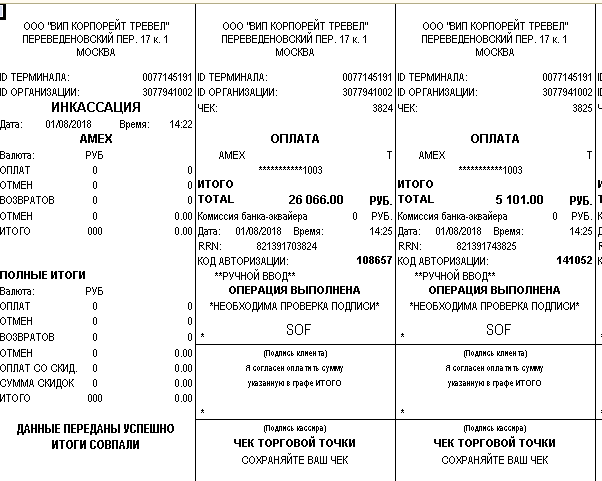 Функция 27.  формирование отчёта по остаткам по платёжным картам.Необходимо разработать отчёт, в котором можно было бы получать остатки и обороты  по регистру «Расчёты по платёжным картам (ПТ)». Настройки отчёта  должны редактироваться пользователями и сохраняться.Функция 28. Запись настроек печатных форм  клиентов в детализацию отчётов.Необходимо реализовать  регистр сведений «Настройки вывода аналитик ПТ в печатные формы», в котором бы были записаны инструкции вывода аналитик клиента в детальные строки печатных форм.Функция 29. Формирование ежедневного отчёта для банка AMEXНеобходимо разработать отчёт по оформленным операциям по кредитным картам BTA за один рабочий день. Основу дя списка оформленных операций можно брать в регистре накопления «ПроведенныеОперацииПоЭквайринговымТерминалам» с видом движения «Приход» и Этапом формирования оплат «Оплата эквайером».Отчёт должен быть подготовлен по стандарту «Travel Invoice File Specification 2015». Подготовленный отчёт должен подготавливаться  ответственным сотрудником и сохраняться в виде текстового файла  в определённую папку в сети организации. После этого средствами ДИТ этот файл отправляется по зашифрованным каналам SWIFT.Настроенная пака должна вводится в настройки организации и показываться на форме для пользователя в качестве информации, но без возможности изменения.Параметры отчёта:Организация, Дата отчёта.При запуске формирования экранной формы отчёта. Программа должна получить номер отчёта и сделать запись в регистр  «Нумерация отчётов AMEX». Функция записи описана  в этом ФТ.Описание полей отчёта:Заголовок отчёта, Header Record (одна строка )Строки с данными (Detailed Record)Итоговая запись, Trailer Record (одна строка )Файл выгружается в виде позиционного текста. В каждой строке файла заполняется 818 символьных позиций. Значения делятся на два типа (формата):PIC X  - означает, что поле позволяет указывать буквы и цифры с выравниванием по левому краюPIC 9 - указывать можно только цифры с выравниванием по правому краю ( начальные нули, пример, 00000023789)После формата в колонке «Формат» в скобках указано количество занимаемых символьных позиций в файле. Количество равно разнице между начальной и конечной позицией +1.Понятие «ошибочной» записи реализовано в функции «Запись информации об оплате по платёжной карте в разрезе платёжных карт и типов платёжных систем». Запись считается ошибочной, если в реквизите «Ошибочная операция (ПТ)» указано значение «Истина», заполнение по ошибочным транзакциям отличается от заполнения обычными операциями оплаты. Разница отражена в комментариях к полям, где есть отличия заполнения.В отчёт должны попадать записи, оформленные по форме оплаты «Платёжные карты BTA». Так же должны попадать записи из транзакций (ПТ) в которых встречается указанная форма оплаты, но с формами оплаты  «Кредитная карта оплата через поставщика» и видом платёжной системы «American Express».Перенос детализации по сегментам в отчёте можно будет реализовать только после реализации ФТ BUH30-12. В нем описано расширение  функциональности табличной части «Детали перелёта».Группировка записей  по номерам транзакций оплаты RRN (для форм оплаты «Кредитная карта оплата через поставщика» номером RRN считается номер брони дополненный нулями до формата поля из отчёта), номерам билетов для авиабилетов и номерам транзакций для остальных услуг. билет (Conjunction) так же выделяется отдельно. По нему  строка без сумм, но с информацией о перелёте. Номер RRN проставляется с операции «продажа».Длина каждой строки выгруженного файла, должна быть 830символов и 831 символ – «возврат каретки»Форма отчёта должна позволить пользователю проверить строки перед записью. В экранную форму отчёта поля с наименованием «Filler» не выводить. Добавить колонку с номером строки.При выводе строки надо проверять по признаку обязательности вывода, для обязательных полей проверять правило заполнения, если поле не заполнено, то подсвечивать строку слабым оттенком красного цвета. По каждой ошибке в строках отчёта выводить пользователю сообщение о номере строки, наименованием поля, в котором ошибка. И сообщением «Обязательное поле не заполнено». Двойным нажатием на строку детализации данных открывать документ "Оплата от покупателя платёжной картой", в котором проведена транзакция оплаты.Так же в отдельных закладках отчёта необходимо выводить:Сгруппированные итоги сумм оплат и возвратов в разрезе договоров клиентов и номеров корпоративных карт.Связанные значения по договорам клиентов, описанных в функции «Запись настроек вывода аналитик клиентов в детализацию отчётов» по полям отчётаЕсли настройка связи по аналитикам договора клиента из транзакции (ПТ) действует, то необходимо проверять заполнены ли значения этих аналитик в транзакции (ПТ). Если не заполнены, строку с данными в отчёт е высвечивать ошибочным цветом. Выдавать сообщение что в сроке такой то не заполнена аналитика такая-то.На форме надо расположить кнопку, по которой пользователь самостоятельно будет выгружать данные отчёта на форме в файл выгрузки. В процессе формирования файла выгрузки, система должна повторно проверять ошибки. Если они присутствуют, то выдавать предупреждение пользователю, с вопросом, продолжать выгрузку или нет. Выгрузку продолжать, только после ответа «Да».Если файл будет записан удачно, то в регистре «Нумерация отчётов AMEX» в строке подготовленной с номером отчёта необходимо записать признак о том, что отчёт отправлен.Во вложении к ФТ добавлено описание файла от заказчика  с комментариями по заполнению ошибочных операций, примеры заполненных файлов из системы 1С ВИП (УПП).Функция 30. Связь номенклатур с кодами продукта AMEX.После реализации ФТ по заявке VKT1C-87 в системе появится регистр связи, в котором можно определять  актуальные связи между значениями 1С Пакспорт и смежных систем. В справочник «Системы участвующие в обменах» необходимо добавить новый предопределённый элемент «Отчётность AMEX». В план видов характеристик «Типы данных участвующих в обмене» добавить предопределённое значение «Код продукта AMEX». Тип – значение характеристики. Строка 3 и перечислить коды продукта: «307»  «326» «335» «360» «332» «354» «370» «380» «399».В регистре «Связи значений НСИ с внешними системами» указать связь между предопределённым типом данных 1С Пакспорт «Номенклатура» и новым предопределённом типом данных «Отчётности AMEX» «Код продукта AMEX».Функция 31. Запись значений AMEX по организацииНеобходимо в регистр сведений «Настройки для онлайна» добавить ресурсы настроек отчётности по AMEX и вывести их на отдельную закладку «Отчётность AMEX»: «Код организации в AMEX» - Строка 4«Код основного офиса организации в AMEX» - Строка  9«Префикс ежедневного отчёта AMEX» - Строка 20Функция 32. Контроль уникальности номера ежедневного отчёта в AMEX.При подготовке ежедневного отчёта перед AMEX банком есть требование к номеру отправляемого отчёта.  Отчёт должен иметь последовательный непрерывный номер к отправке. Необходимо разработать служебный регистр «Нумерация отчётов AMEX», в котором хранилась бы информация об отправленных ежедневных отчётах AMEX.Функция 33. Формирование ежемесячного отчёта  клиентам BTAВ каждой организации по каждому клиенту с настроенными действующими кредитными картами BTA за отчётный период подготавливается отчёт по совершенным оформленным и оплаченным операциям.Детальные записи в отчёт собираются по двум вариантам. Вариант сбора информации определяется пользователем перед формированием отчёта.По дате реализаций. – В отчёт попадают все строки транзакций, с формами оплаты BTA и формами оплаты «Кредитная карта на слипе перевозчика» с типом карты «American Express» на которые оформлены реализации в отчётном периоде.По дате оплат. – В отчёт попадают все  строки транзакций с формами оплаты BTA, по которым оформлены операции оплат или возвратов в отчётном периоде. Если по транзакциях по выявленным операциям присутствуют ещё формы оплаты  «Кредитная карта на слипе перевозчика» с типом карты «American Express», то такие строки транзакций тоже попадают в отчёт.Необходимо разработать два варианта печатных форм реестра отчёта. Детальный отчёт – группировка строк в отчёте происходит по  номенклатурам в транзакции, типам услуг  и ставкам НДС.Сводный отчёт – группировка детализации отчёта по номенклатурам и типам услуг внутри транзакции.Поля отчёта первого типа:Под строкой с наименованиями колонок расположена  строка дополнительных наименований со стороны клиента. Почти во всех случаях, строка с дополнительным наименованием заполняется в колонках, данные в которые попадают из аналитик. Исключение описано ниже.При формировании отчёта должны помечаться строки, которые содержат следующие ошибки:Строка услуги с формой оплаты «Кредитная карта BTA», но при этом сумма не закрыта оплатой.В отчёте настроен вывод значений из аналитики, но при этом значения аналитики не заполненоВ отчёте есть поле С номером или датой счета фактуры выданным,  но документ счёт-фактуры на строки услуги не оформлены.Строки с ошибками необходимо выделить цветом и написать суть ошибки в отдельном текстовом поле напротив строки деталей отчета.Условия заполнения дополнительных колонок для клиентов. Для некоторых клиентов заполнение дополнительных колонок происходит не по аналитикам, а расчётными величинами.Сен- ГобенНовартисПоля отчёта второго типа (Применяется для клиентов СенГобен):Подготовленные отчёты в формате XLS пользователь будет сохранять самостоятельно типовыми средствами 1С.Примеры шапок и деталей отчётов расположены в приложении 3.Функция 34. Формирование отчёта за месяц по ошибочным операциям.В процессе оформления операций по оплатам и возвратам сумм по корпоративным платёжным картам могут возникать такие ситуации, когда сумма оплаты снята, но сумма услуги изменилась. Есть жёсткое требование совпадения конечной суммы услуг с суммой снятых по ним денежных средств. Поэтому, если оплаты уже были собраны или возращены, но сумма привязанных услуг на момент формирования итогового отчёта изменилась, то необходимо провести обратную по движению ДДС операцию со старой суммой и новую с прямой операцией на новую сумму услуг. Две транзакции с разнонаправленными операциями но одинаковыми суммами надо отметить как ошибочные. Общая сумма по таким ошибочным операциям должна равняться 0 (нулю)По окончанию месяца AMEX банк требует формировать и направлять специалисту банка отчёты по ошибочным операциям. Отчёт подготавливается по каждой организации и отдельно по каждому клиенту целиком за месяц. В него должны попасть все оформленные в этом месяце ошибочные операции. По специальному реквизиту, который может устанавливать пользователь до подготовки отчёта в отчёт должны добавляться колонки «Номер транзакции», «Дата транзакции».Пример отчёта  помещён в приложении 2. Пользователь  сохранит отчёт во внешний файл самостоятельно с помощью типовых возможностей платформы.ПриложенияПриложение 1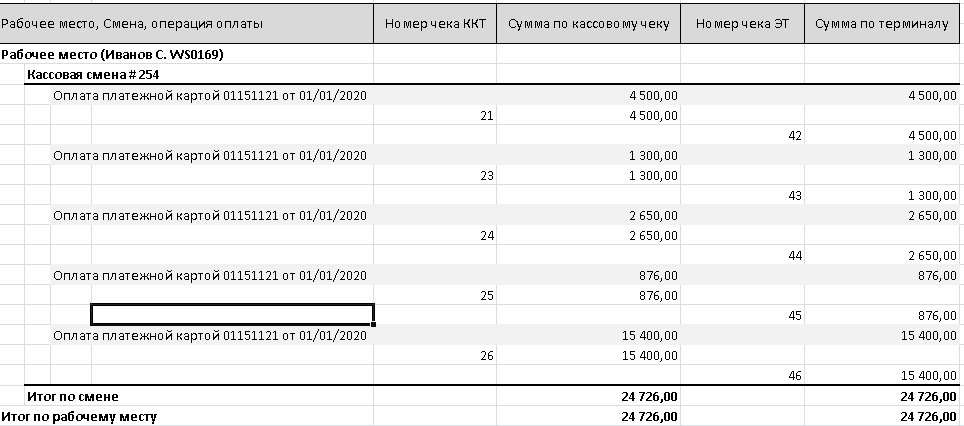 Приложение 2.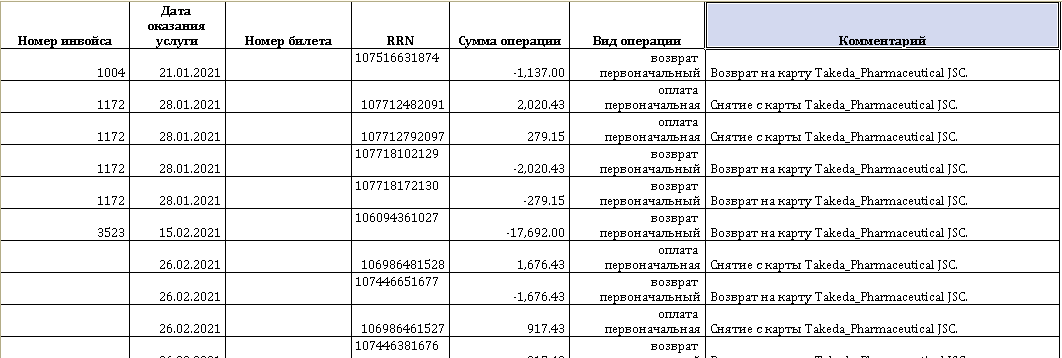 Приложение 3.Сводный реестр Сен-Гобен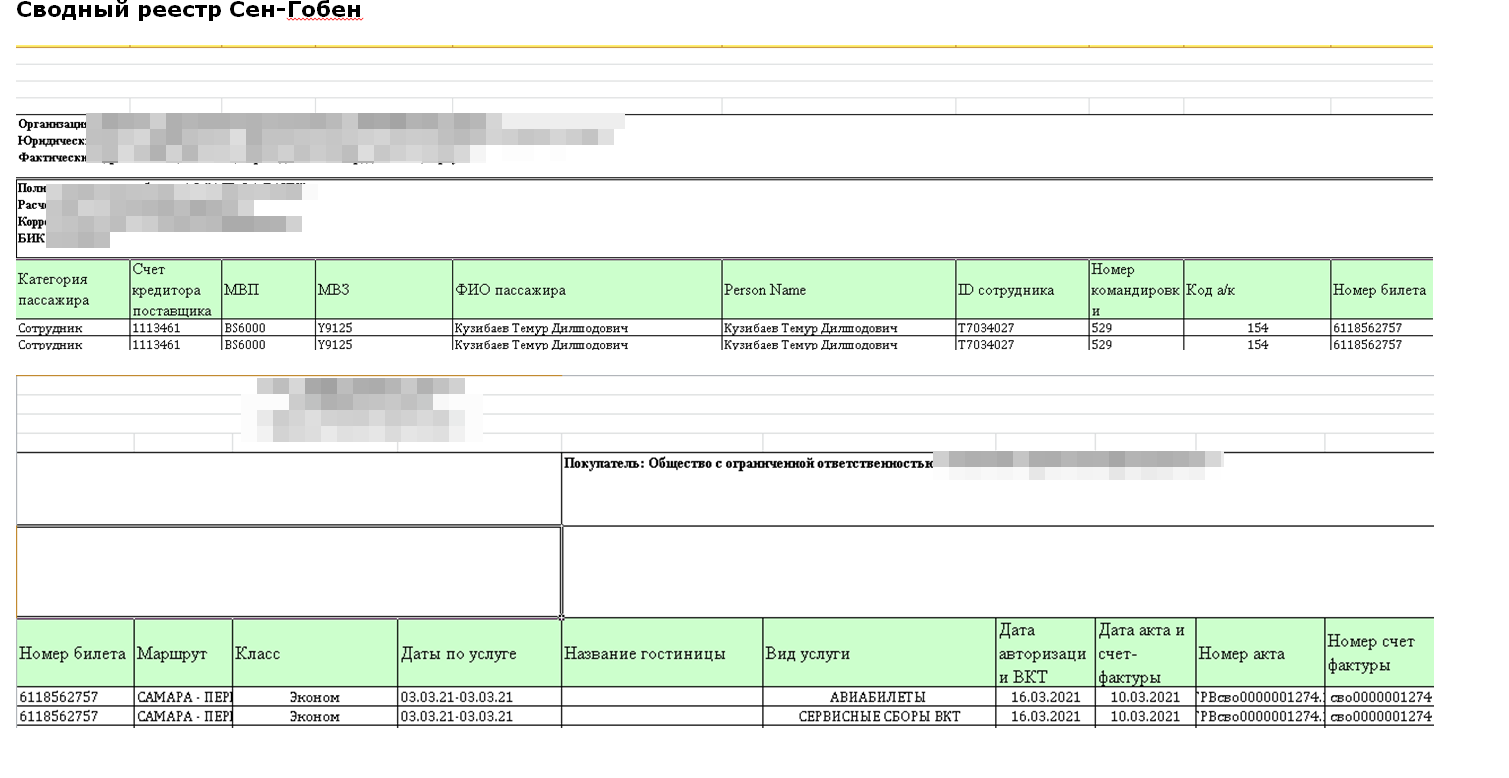 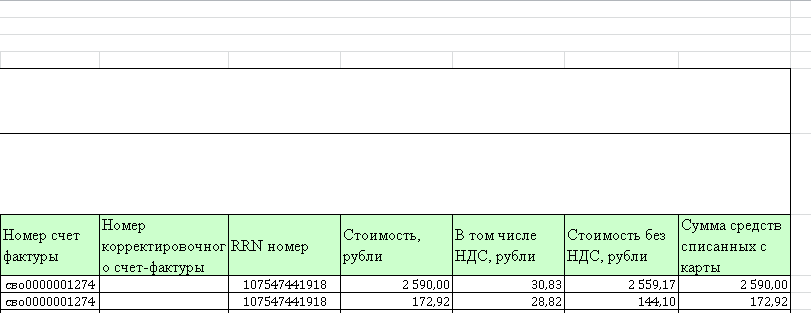 Реестр детальный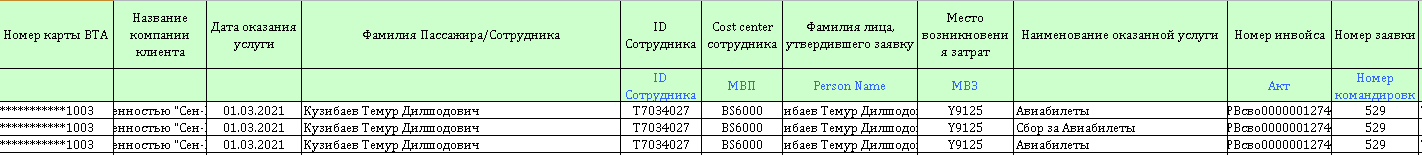 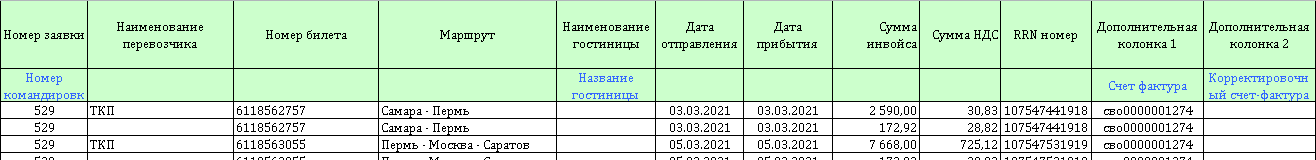 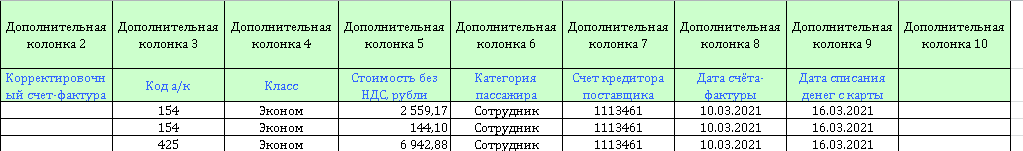 ДатаПодписьФИОДолжность/РольДорошева И.Н.Главный бухгалтер ООО "ВИП Корпорейт Тревел"Бизнес заказчикПетров Д.С.Руководитель аналитической группы ООО "ВИП Корпорейт Тревел"Аналитик 1СНаименование реквизитаНазначение реквизитаНаименование платёжной картыМаскированное наименование платёжной карты в виде 4585********0123ОсновнаяПризнак на карте, который в случае  нескольких одновременно действующих платёжных карт будет использоваться для выбора по умолчанию в операции оплатыНомер платёжной картыХранилище значения номера карты. Месяц действия платёжной картыМесяц действия платёжной карты в виде строки из двух цифр.Год действия платёжной картыГод действия платёжной карты в виде строки из двух цифрТип платёжной системы Ссылка на перечисление типов платёжных карт. Должно быть реализовано по требованию BUH30-12. Функция 3РеквизитЗначениеНаименованиеКредитная карта BTAБуквенный кодBTИспользует номер платёжной системыДаНе перечисляемый ФОПНетНаименование реквизитаВид реквизитаТип реквизитаОбязательное заполнениеРабочее местоИзмерениеСсылка на справочник «Рабочие места»НетДоговор поставщикаИзмерениеСсылка на справочник «Договоры контрагентов»НетФорма оплаты (ПТ)ИзмерениеСсылка на справочник «Формы оплаты (ПТ)»ДаТип платёжной системы (ПТ)ИзмерениеСсылка на справочник «Тип платёжных систем (ПТ)»НетВид ОплатыРесурсСсылка на справочник «Виды оплат»ДаТорговое оборудованиеРесурсСсылка на справочник «Торговое оборудование»НетНаименование реквизитаТип реквизитаНазначениеДоговор контрагентаИзмерениеСсылка на договор контрагента (клиента в случае этапа формирования «Оплата клиентом»), Ссылка на договор эквайера, в случае этапа формирования  «Оплата эквайером» Этап формирования оплатыИзмерениеСсылка на перечисления Этапы формирования оплаты (ПТ). Может принимать два значения  «Оплата клиентом»«Оплата эквайером»Транзакция (ПТ)ИзмерениеСсылка на транзакцию (ПТ)Тип услуги (ПТ)ИзмерениеСсылка на перечисление «Типы услуг (ПТ)»Форма оплаты (ПТ)ИзмерениеСсылка на элемент справочника «Формы оплаты»Тип платёжной системы (ПТ)ИзмерениеСсылка на справочник «Типы платёжных систем (ПТ)»Номер платёжной карты (ПТ)ИзмерениеВ случае формы оплаты «Кредитная карта BTA» ссылка на элемент справочника «Корпоративные платёжные карты (ПТ)». В случае других форм оплаты  - строкаНомер транзакции банкаИзмерениеСтроковое значение номера подтверждённой транзакции в оплате. Заполняется только для этапа формирования оплаты «Оплата эквайером», если в настройках договора (ПТ) заполнен реквизит «Контролировать движение по платёжным картам в разрезе транзакций»Сумма услугиРесурсСумма из реквизита «Сумма» табличной части «Цена» транзакции ПТ по указанному в строке «Типу услуги»Код авторизацииРеквизитДополнительная информация по операции оплаты. Код авторизации при удачной авторизации снятия ДС с платёжной карты клиента заполняется в строках движения расход этапа «Оплата клиента», и движения приход этапа «Оплата Эквайера»Счёт на оплатуИзмерениеСсылка на счёт на оплату, в который попала транзакция, заполняется в строках движения приход и расход этапа «Оплата клиентом»СделкаРеквизитСсылка на реализацию, заполняется если движения приход и расход этапа «Оплата клиентом» делается на основании реализации или в табличной части счета «Товары» заполнено значение поля сделка. Договор контрагентаВзять из шапки документаТранзакция (ПТ)Из таблицы «Услуги» или «Агентские услуги»Тип услуги (ПТ)Из таблицы «Услуги» или «Агентские услуги»Номер платёжной карты (ПТ)Из таблицы «Услуги» или «Агентские услуги»Тип платёжной системы (ПТ)Из таблицы «Услуги» или «Агентские услуги»Форма оплаты (ПТ)Из таблицы «Услуги» или «Агентские услуги» выбрать только со свойством  «Использует номер платёжной системы» и без свойства «Не перечисляемый ФОП»Сумма услугиСумма из выбранных и сгруппированных строк услугСделкаСсылка на документ реализациюСчёт на оплатуПо форме оплаты ПТ, транзакции ТП, типу услуги ПТ получить ссылку на счёт покупателю, если ссылка не найдена, то заполнять пустой ссылкой на счёт покупателюДоговор контрагентаВзять из шапки документаТранзакция (ПТ)Из таблицы «Товары»Тип услуги (ПТ)Из таблицы «Товары»Номер платёжной карты (ПТ)Из таблицы «Товары»Тип платёжной системы (ПТ)Из таблицы «Товары»Форма оплаты (ПТ)Из таблицы «Товары» выбрать только со свойством  «Использует номер платёжной системы» и без свойства «Не перечисляемый ФОП»Сумма услугиСумма из выбранных и сгруппированных строк услугСделкаПо форме оплаты ПТ, транзакции ТП, типу услуги ПТ получить ссылку на реализацию, если ссылка не найдена, то заполнять пустой ссылкой на документ «Реализация товаров и услуг»Счёт на оплатуСсылка на текущий документ счётРеквизитЗначениеВид движения накопленияПриходДоговор контрагентаДанные по договору покупателя из счета на оплату Этап формирования оплатыСсылка на перечисления Этапы формирования оплаты (ПТ). Значение «Оплата клиентом»Транзакция (ПТ)Значение из группировки ссылка на значение Транзакция (ПТ)Тип услуги (ПТ)Значение из группировки. Перечисление Тип услуги (ПТ)Форма оплаты (ПТ)Значение из группировки. Ссылка на справочник Формы оплаты (ПТ)Тип платёжной системы (ПТ)Значение типа платёжной системы из табличной части счёта покупателю «Товары»Номер платёжной карты (ПТ)Значение из табличной части счёта покупателю «Товары»Номер транзакции банка«» (Пустая строка)Сумма услугиСумма  реквизита «Сумма» , полученной в результате сравнения движения  и таблицы документаКод авторизации«»Счёт на оплатуСсылка на документ счётСделкаСсылка на документ из поля «Сделка» табличной части «Товары»РеквизитЗначениеВид движения накопленияПриходДоговор контрагентаДанные по договору покупателя из реализации товаров и услуг Этап формирования оплатыСсылка на перечисления Этапы формирования оплаты (ПТ). Значение «Оплата клиентом»Транзакция (ПТ)Значение из группировки ссылка на значение Транзакция (ПТ)Тип услуги (ПТ)Значение из группировки. Перечисление Тип услуги (ПТ)Форма оплаты (ПТ)Значение из группировки. Ссылка на справочник Формы оплаты (ПТ)Тип платёжной системы (ПТ)Значение типа платёжной системы из табличной части «Услуги», «Агентские услуги»Номер платёжной карты (ПТ)Значение из табличной части «Услуги», «Агентские услуги»Номер транзакции банка«» (Пустая строка)Сумма услугиСумма  реквизита «Сумма» , полученной в результате сравнения движения  и таблиц документа из табличных частей «Услуги», «Агентские услуги»Код авторизации«»Счёт на оплатуПо списку полей транзакции ПТ, Типу Услуги, форме оплаты, номер платёжного документа, тип платёжной системы найти ссылки на проведённый документ «Счёт на оплату».СделкаСсылка на текущий документ реализацииРеквизитЗначениеВид движения накопленияПриходДоговор контрагентаДанные по договору комитента из табличной части «Агентские услуги» из текущего поступления товаров и услуг Этап формирования оплатыСсылка на перечисления Этапы формирования оплаты (ПТ). Значение «Оплата клиентом»Транзакция (ПТ)Значение из группировки ссылка на значение Транзакция (ПТ)Тип услуги (ПТ)Значение из группировки. Перечисление Тип услуги (ПТ)Форма оплаты (ПТ)Значение из группировки. Ссылка на справочник Формы оплаты (ПТ)Тип платёжной системы (ПТ)Значение типа платёжной системы из табличной части  «Агентские услуги»Номер платёжной карты (ПТ)Значение из табличной части «Агентские услуги»Номер транзакции банка«» (Пустая строка)Сумма услугиСумма  реквизита «Сумма» , полученной в результате сравнения движения  и таблиц документа из табличной части  «Агентские услуги»Код авторизации«»Счёт на оплатуПо списку полей транзакции ПТ, Типу Услуги, форме оплаты, номер платёжного документа, тип платёжной системы найти ссылки на проведённый документ «Счёт на оплату».СделкаСсылка на текущий документ поступленияРеквизит спискаДоговор контрагентаТранзакция (ПТ)Тип услугиФорма оплатыТип платёжной системыНомер платёжной картыСумма услугиСчёт на оплатуСделкаДоговор контрагентаДоговор поставщикаТранзакция (ПТ)Тип услугиНомер платёжной картыТип платёжной системыФорма оплатыСумма услугиСделкаСчёт на оплатуФорма оплатыНомер платёжной картыТип платёжной системыДоговор контрагентаДоговор поставщикаРеквизит документа Тип реквизитаОписание заполненияДатаРеквизит документаТекущая ДатаВидОперацииРеквизит документаЕсли сумма документа положительная то вид операции «ОплатаПокупателя» если отрицательная «ВозвратПокупателю»ДоговорКонтрагентаРеквизит документаДоговор контрагента из таблицы в параметре. Валюта документаРеквизит документаРуб.ВидОплатыРеквизит документаПо рабочему месту и форме оплаты (ПТ) необходимо найти в регистре «Торговое оборудование и форма оплаты (ПТ)» найти вид оплаты. Если заполнен договор поставщика, то он так же должен участвовать в определении вида оплатыДоговорЭквайрингаРеквизит документаРеквизит «Договор эквайринга» из значения из реквизита «ВидОплаты»ДокументОснованиеРеквизит документаЕсли в таблице заполнен реквизит «Сделка», то указать его, если нет то ссылку из реквизита «Счёт на оплату» переданной таблицы.КомментарийРеквизит документа«Создан автоматически»КонтрагентРеквизит документаВладелец договора контрагента из реквизита «Договор контрагнета»НомерПлатежнойКартыРеквизит документаЕсли в реквизите таблицы  «Номер платёжной карты» указана строковое значение, то его, если ссылка на справочник «Корпоративные платёжные карты (ПТ)» то наименование элемента«Корпоративная Платёжная Карта (ПТ)»Реквизит документа«Тип платёжной системы (ПТ)»Реквизит документаОрганизацияРеквизит документаОрганизация из договора контрагентаОтветственныйРеквизит документаТекущий пользователь на клиентеСтавкаНДСРеквизит документаЗаполняется значением максимальной ставки из табличной части расшифровкиСуммаДокументаРеквизит документаСумма реквизита «СуммаПлатежа»СуммаКомиссииРеквизит документа0СчетКассаРеквизит документаЗаполняется стандартной обработкой заполненияЭквайерРеквизит документаВладелец реквизита «ДоговорЭквайринга»ДоговорКонтрагентаРеквизит табличной части РасшифровкаПлатежаДоговор контрагента из таблицы на создание оплатКратностьВзаиморасчетовРеквизит табличной части РасшифровкаПлатежа1КурсВзаиморасчетовРеквизит табличной части РасшифровкаПлатежа1СделкаРеквизит табличной части РасшифровкаПлатежаИз таблицы  параметра по созданиюСпособПогашенияЗадолженностиРеквизит табличной части РасшифровкаПлатежаЕсли заполнена сделка или счёт на оплату, то «По документу» иначе «Автоматически»СтавкаНДСРеквизит табличной части РасшифровкаПлатежаСтавка НДС из строки с транзакцией и типом услуги табличных частей «Услуги», «Агентские Услуги» если заполнен реквизит сделка в таблице «Товары» счета на оплату, если сделка не заполнена и заполнен Счёт в таблице параметровСуммаВзаиморасчетовРеквизит табличной части РасшифровкаПлатежа«Сумма услуги» из таблицы параметровСуммаНДСРеквизит табличной части РасшифровкаПлатежаРасчёт из суммы и ставки в строке табличной части. Округление  до второго знака после запятой.СуммаПлатежаРеквизит табличной части РасшифровкаПлатежаРавна сумме взаиморасчётов.СчетНаОплатуРеквизит табличной части РасшифровкаПлатежаЗаполняется из строки переданной таблицы параметровСчетУчетаРасчетовПоАвансамРеквизит табличной части РасшифровкаПлатежаЗаполняется стандартной обработкой заполнения счетов учётаСчетУчетаРасчетовСКонтрагентомРеквизит табличной части РасшифровкаПлатежаЗаполняется стандартной обработкой заполнения счетов учётаТранзакция (ПТ)Реквизит табличной части РасшифровкаПлатежаЗаполняется из таблицы параметровТип услуги (ПТ)Реквизит табличной части РасшифровкаПлатежаЗаполняется из таблицы параметровРеквизитВид реквизита Тип реквизитаДокумент основаниеИзмерениеСсылка на документ «Оплата платёжной картой»Идентификатор записиИзмерениеФормируемый перед записью уникальный идентификатор строкиДатаРесурсДата и время операцииТип ТранзакцииРесурсСтрока. Наименование операции с терминаломТерминалРесурсСсылка на торговое оборудованиеTIDРесурсСтрока. Номер идентификатора терминала банка из операцииНомер транзакции банкаРесурсНомер транзакции из строки ссылочного номера. Ссылочный номер состоит из двух значений разделённых символом «/». Первое из этих значений – номер транзакции банка.Код авторизацииРесурсКод авторизации по операцииНомер Чека ЭТРесурсНомер чека с электронного терминалаТекст чекаРеквизитСтрока.  Полный текст сформированного на терминале чека.Номер картыРесурсСтрока. Представление платёжной карты на чеке.Сумма по операцииРесурсЧисло 15,2. Сумма подтверждённой операции.  Для не фискальных операций не заполняетсяФискальная ОперацияРесурсБулевоВид движения накопленияРасходДоговор контрагентаДанные из реквизита «Договор контрагента» строки  табличной части «Расшифровка платежа» Этап формирования оплатыСсылка на перечисления Этапы формирования оплаты (ПТ). Значение «Оплата клиентом»Транзакция (ПТ)Значение из реквизита Транзакция (ПТ) табличной части «Расшифровка платежа»Тип услуги (ПТ)Значение из реквизита Тип услуги (ПТ)табличной части «Расшифровка платежа»Форма оплаты (ПТ)Необходимо определить форму оплаты из вида оплаты. Взять из настройки «Торговое оборудование и форма оплаты (ПТ)» форму оплаты, которая привязана к торговому оборудованию из вида  оплаты.Тип платёжной системы (ПТ)Из реквизита документа «Тип платёжной системы (ПТ)»Номер платёжной карты (ПТ)Из реквизита документа «Номер платёжной карты (ПТ)»Номер транзакции банка«» (Пустая строка)Сумма услугиСумма  реквизита «Сумма платежа» табличной части «расшифровка платежа»Код авторизации«»Счёт на оплатуЗначение из реквизита счёт на оплату табличной части «Расшифровка платежа»СделкаЗначение из реквизита Сделка табличной части «Расшифровка платежа»Вид движения накопленияПриходДоговор контрагентаДанные из реквизита «Договор Эквайринга» из реквизита «Вид оплаты» Этап формирования оплатыСсылка на перечисления Этапы формирования оплаты (ПТ). Значение «Оплата эквайером»Транзакция (ПТ)Пустая ссылка на справочник «Транзакции (ПТ)»Тип услуги (ПТ)Пустая ссылка на перечисление «Типы услуги (ПТ)»Форма оплаты (ПТ)Пустая ссылка на справочник «формы оплаты (ПТ)»Тип платёжной системы (ПТ)Пустая ссылка на тип платёжной системыНомер платёжной карты (ПТ)Пустая ссылка на справочник «Корпоративные платёжные карты (ПТ)»Номер транзакции банкаЕсли в настройках договоров контрагентов (ПТ) по договору эквайринга установлен признак «Контролировать движение по платёжным картам в разрезе транзакций» тогда значение берётся из записей по регистру «Проведённые Операции По Эквайринговым Терминалам», если не установлен, то пустая строка («»).Сумма услугиСумма  реквизита «Сумма платежа» табличной части «расшифровка платежа»Код авторизацииЕсли в настройках договоров контрагентов (ПТ) по договору эквайринга установлен признак «Контролировать движение по платёжным картам в разрезе транзакций» тогда значение берётся из записей по регистру «Проведённые Операции По Эквайринговым Терминалам», если не установлен, то пустая строка («»).Счёт на оплатуПустая ссылка  счёт на оплатуСделкаПустая ссылка на документ реализации.Вид движения накопленияРасходДоговор контрагентаДанные из реквизита «ДоговорКонтрагента» табличной части «Расшифровка платежа» Этап формирования оплатыСсылка на перечисления Этапы формирования оплаты (ПТ). Значение «Оплата эквайером»Транзакция (ПТ)Пустая ссылка на справочник «Транзакции (ПТ)»Тип услуги (ПТ)Пустая ссылка на перечисление «Типы услуги (ПТ)»Форма оплаты (ПТ)Пустая ссылка на справочник «формы оплаты (ПТ)»Тип платёжной системы (ПТ)Пустая ссылка на тип платёжной системыНомер платёжной карты (ПТ)Пустая ссылка на справочник «Корпоративные платёжные карты (ПТ)»Номер транзакции банка«».Движение по договору эквайринга с установленным признаком «Контролировать движение по платёжным картам в разрезе транзакций» в настройках для онлайна (ПТ)  будет описано в другом ФТСумма услугиСумма  реквизита «Сумма платежа» табличной части «расшифровка платежа»Код авторизации«».Движение по договору эквайринга с установленным признаком «Контролировать движение по платёжным картам в разрезе транзакций» в настройках для онлайна (ПТ)  будет описано в другом ФТСчёт на оплатуПустая ссылка  счёт на оплатуСделкаПустая ссылка на документ реализации.Наименование поляЗначениеРабочее местоНайденное по описанному алгоритму рабочее место к которому привязано торговое обрудованиеТорговое оборудованиеЗаполняется эквайринговым терминалом для операций по ЭТ, и кассовым терминалом для операций по кассовым документам.Договор эквайрингаЗаполняется из найденных документов «Оплата платёжной картой»ЭквайерЗаполняется из найденных документов «Оплата платёжной картой»КонтрагентЗаполняется из найденных документов основания фискальных операцийДоговор контрагентаЗаполняется из найденных документов основания фискальных операцийКассовая сменаЗаполняется ссылкой КС по номеру из фискальных операцийОснование фискальной операцииЗаполняется ссылкой на документ основание фискальной операцииВид операции  оплаты платёжной картойЗаполняется Видом операции с платёжной картой из документа операции платёжной картойВид оплатыЗаполняется Видом операции с платёжной картой из документа операции платёжной картойНомер корпоративной  платёжной картыЗаполняется Видом операции с платёжной картой из документа операции платёжной картойНомер чека ККТЗаполняется из фискальной операцииНомер чека ЭТЗаполняется из документа оплаты платёжной картойНомер транзакцииЗаполняется из найденных строк по операциям из регистра «Проведённые Операции По Эквайринговым Терминалам»Код авторизацииЗаполняется из найденных строк по операциям из регистра «Проведённые Операции По Эквайринговым Терминалам»Сумма чека ККТЗаполняется из фискальной операцииСумма операции эквайрингаЗаполняется из найденных строк по операциям из регистра «Проведённые Операции По Эквайринговым Терминалам»Дата время печати чекаЗаполняется из фискальной операцииДата время операции терминалаЗаполняется из найденных строк по операциям из регистра «Проведённые Операции По Эквайринговым Терминалам»Ошибочная операцияЗаполняется из документа оплата платёжной картойНаименование реквизитаВид реквизитаТип реквизитаНаименование объекта вызова печатной формыИзмерениеСтрока. Представление типа объекта вызова печатиНаименование макетаИзмерениеСтрока. Наименование макета вывода табличного документа. Если пустое, то срабатывает для любой печатной формы объекта вызова.Наименование параметра вывода в печатной формеИзмерениеНаименование параметра в макете печатной формы строки деталейДоговор КлиентаИзмерениеДоговор клиента.Ссылка на аналитику КлиентаРесурсСсылка на справочник «Аналитика (ПТ)»Наименование в печатной формеРесурсСтрока. Наименование, которое будет выведено в колонку. Необязательное для заполнения.Наименование поля по спецификацииНачальная позицияКонечная позицияФормат поляОбязательноеОписание заполненияRecord Type14PIC X (4)ДаВсегда строка «0000». Обозначает запись заголовкаFile Creation Date510PIC X (6)ДаДата отчёта в формате «DDMMYY»Submission Agent Reference Code1114PIC X (4)ДаУникальный код агентства. Выдаётся AMEX банком. Всегда состоит из двух букв и двух цифр. Буквы в верхнем регистре.  Например «VP22». Должно сохраняться в настройках  для организации.Submission Sequence Number1523PIC 9 (9)ДаПорядковый номер отчёта. Всегда уникальный и последовательный. Номер начинается с момента начала отправки отчётов организации. Так как по организациям, которые переходят в 1С Пакспорт, уже отчётность велась, то первый номер отчёта будет начинаться  следующей цифрой, после последнего оформляемого из 1С ВИП. Travel Office Code2432PIC 9 (9)НетКод офиса продажи в системе AMEX. Может быть заполнен  «000000000». Для ВКТ значение: «034580022»Filler33830PIC X (798)НетПустое значение заполняется пустой строкой (пробел).Основной блок с позиции 1 по 306Основной блок с позиции 1 по 306Основной блок с позиции 1 по 306Основной блок с позиции 1 по 306Основной блок с позиции 1 по 306Основной блок с позиции 1 по 306Наименование поля по спецификацииНачальная позицияКонечная позицияФормат поляОбязательноеОписание заполненияRecord Type14PIC X (4)ДаЗаполняется значениями «5555» для всех записей по авиаперевозкам и «4444» для  услуг не авиа перевозок (всех остальных)Batch creation date510PIC X (6)ДаДата добавления транзакции в отчёт.  Совпадает с датой файла из заголовка. Формат даты «DDMMYY»Client Number1116PIC X (6)НетСимвольный код трэвел агентства. Заполнятся пробелами.Submission Agent Reference Code1720PIC X (4)ДаУникальный код агентства. Выдаётся AMEX банком. Всегда состоит из двух букв и двух цифр. Буквы в верхнем регистре.  Например «VP22». Такой же как в заголовке отчета.BTA Account Number2135PIC X (15)ДаНомер корпоративной платёжной карты AMEX. 15 цифр. Должен начинаться всегда с «37». В экранном отчёте формат 3745*******0012. В файл должен попадать полный номер.Plate Carrier3638PIC X (3)ДаДля авиабилетов заполняется цифровым кодом авиакомпании. Если такой есть. Например для Аэрофлота «555», Люфтганзы «220», Изи джет «000» и т.д. для компании без кода заполняется пробелами. Для компаний, зарегистрированных только в ТКП заполняется трёх символьным кодом ТКП. Заполняется только для авиабилетов. Для остальных записей пробелы.Ticket Number3948PIC X (10)ДаНомер авиабилета.  Заполняется только для авиабилета. Для остальных услуг пробелы. Если номера билета нет, то заполняется номером брони с лидирующими нулями до 10 символов в номере. Прикреплённые номера Conjunction выводятся отдельными строками со своими номерами.Check digit4949PIC X (1)ДаКонтрольная цифра номера билета – заполняется всегда «0» (ноль)Traveller's initials5051PIC X (2)ДаИнициалы туриста. Заполняется два символа в верхнем регистре из «First name» туриста. Не заполняется если «First name» есть в следующем поле. В нашем случае всегда пробелыTraveller's surname5271PIC X (20)ДаФИО туриста. Заполняется только в латинице. Например : «SMITH/A MR», «JONES/MICHAEL». В верхнем регистре. Если нет ФИО туриста, заполняется пробелами.Trip Destination7291PIC X (20)ДаКонечный пункт назначения. Город пребывания. Наименование города назначения или города пребывания на латинице. («Kazan», «Krasnodar») Если наименование больше 20 символов, то обрезается. Для авиабилетов конечный пункт маршрута. Кодировка городов или аэропортов не используется. Для записей, отмеченных как «ошибочные»  заполняется пробеламиTrip Departure Date9297PIC X (6)ДаДата отправления. Заполняется для авиа и ЖД услуг. Для остальных пробелы. Для «ошибочных записей» пробелы. Формат даты «DDMMYY»REF 1 98106PIC X (9)ДаУникальная ссылка на проводку для каждой записи в файле путевого счета. Это поле заполняется банком AmEx. Заполнять пробеламиCustomer Ref Data/Ticket Issue Date107112PIC X (6)НетДата передачи  билета клиенту.  Заполняется пробелами.Credit/Debit Indicator113113PIC X (1)ДаТип операции оплаты. «D» - снятие денежных средств, «С» - возврат денежных средств. Определяется по типу операции с услугой.Filler114119PIC X (6)НетЗаполняется пробеламиTransaction type120120PIC X (1)ДаДля авиабилетов «A», для остальных «N». Тип транзакцииInvoice/Credit Note number121129PIC 9 (9)ДаНомер счета (Invoice). Только цифровая часть без букв. До полного формата дополняется нулями слева «000129522». Все служебные символы из номера убираются. Например, если номер «ВБП-1-12150» то номер в  отчёте и файле будет «000112150»Primary carrier code130131PIC X (2)НетДвухзначный символьный код авиакомпании. В нашем случае не требуется. Заполняется пробеламиTransaction amount132145PIC 9 (14)ДаСумма услуги. Только цифровые символы. Никакие другие символы не допускаются. Длина должна быть 9 цифр, при необходимости добавляются ведущие нули. Заполняется без десятичной точки. Десятичное значение – два последних символа. Например, рублёвая сумма 250,00 должна выглядеть как «00000000025000»В строках с прикреплённым билетом сумма 0 («00000000000000»). В остальных обязательно заполнена.Знак в этом поле не указывается. Всегда положительное. Продажа/возврат регулируется полем «Credit/Debit Indicator»SE Number146161PIC X (16)НетЗаполняется пробеламиIATA Code162169PIC X (8)ДаКод IATA офиса бронирования. Заполняется пробелами.Ticketing Travel counsellor code                        170172PIC X (3)НетИдентификатор консультанта по оформлению услуг. Заполняется пробелами.Filler173180PIC X (8)НетЗаполняется пробелами.REF 3 (EMP-NO)181190PIC X (10)ДаЗначение настроенного  значения аналитики в регистре «Настройки вывода аналитик ПТ в печатные формы» для поля макета отчёта «REF 3 (EMP-NO)» из транзакции строки деталей отчёта. Значение по аналитикам клиента. Если у клиента нет такой сущности в аналитиках, то заполняется пробелами REF 4 (COST-CENTRE)191200PIC X (10)ДаЗначение настроенного  значения аналитики в регистре «Настройки вывода аналитик ПТ в печатные формы» для поля макета отчёта «REF 4 (COST-CENTRE)» из транзакции строки деталей отчёта. Значение по аналитикам клиента. Если у клиента нет такой сущности в аналитиках, то заполняется пробеламиREF 5 (DPT-SCTR-CD)201215PIC X (15)ДаНомер транзакции оплаты в банке «RRN». Для строк с формой оплаты «Кредитная карта оплата через поставщика»  пробелы. В остальных  случаях обязательно для заполнения.REF 6 (CHRG-DATE)216220PIC X (5)ДаДата списания средств с карты со стороны агентства. Формат даты «MMMDD» Например «JUN26»REF 7 (TRIP-REQ-NO)221230PIC X (10)ДаЗначение аналитики заказ клиента  «TRIP-REQ-NO». Заполняется, если есть требование  клиента  по выделению этого значения в заказе.Government Sales Tax231244PIC 9 (14)ДаСумма НДС услуги. Записывается с лидирующими нулями. Например сумма «1 553,54» будет выглядеть «00000000155354». Для «ошибочных» транзакций заполняется пробеламиGovernment Sales Tax Applicable Indicator245245PIC X (1)ДаПризнак, облагается НДС или нет. Везде указывается «Y».Transaction currency246248PIC X (3)ДаВалюта транзакции оплаты в кодировке «ISO». В нашем случае всегда «RUB» Transaction Date249256PIC 9 (8)ДаДата транзакции оплаты. Формат даты «YYYYMMDD». 03 Марта 2020 будет выглядеть «20200303»Transaction Indicator257258PIC X (2)ДаУказание типа операции.‘_S’ - Продажа‘SR’ – Возврат‘_C’ - Conjunction‘_E’ – Обмен без доплаты‘ES’ – Обмен с доплатойСимвол «_» обозначает пробел.Travel Office Code259267PIC X (9)НетКод внутреннего бюро путешествий Amex. Это не код IATA. Заполняется  всеми нулями «000000000».Airline Commission Amount268281PIC 9 (14)НетВознаграждение от авиакомпании. Не передаётся. Заполняется всеми нулями. «00000000000000»Airline Commission %282285PIC 9 (4)НетПроцент вознаграждения от авиакомпании. Не передаётся. Заполняется всеми нулями «0000»Agent rebate amount286299PIC 9 (14)НетСумма скидки агента. Не передаётся.  Заполняется всеми нулями «00000000000000»Agent rebate %300303PIC 9 (4)НетПроцент агентской скидки. Не передаётся. Заполняется нулями. «0000»Product code304306PIC X (3)ДаКод Продукта307 - авиабилеты326 – Железнодорожные билеты, паромные поездки.335 – бронирование Гостиниц360 - Виза / Паспорт332 - Прокат Автомобилей354 – Пакет услуг370 – Трансфер, дополнительные сборы поставщика.380 – Возмещение комиссии. Не используется.399 – Прочее.Код проставляется по основной услуге из транзакции попавшей в  строку отчёта по оплате. Если оплата производится по группе услуг (Много транзакций с разными номенклатурами), то код в строке указывается «354».Для строк по «ошибочным» транзакциям в независимости от номенклатур указывается «399»Дополнительные данные (Enriched Data Record) позиции с 307 по 371Дополнительные данные (Enriched Data Record) позиции с 307 по 371Дополнительные данные (Enriched Data Record) позиции с 307 по 371Дополнительные данные (Enriched Data Record) позиции с 307 по 371Дополнительные данные (Enriched Data Record) позиции с 307 по 371Дополнительные данные (Enriched Data Record) позиции с 307 по 371Для строк по авиабилетамДля строк по авиабилетамДля строк по авиабилетамДля строк по авиабилетамДля строк по авиабилетамДля строк по авиабилетамFiller 307323PIC X (17)НетПустое поле.  Заполняется пробеламиCustomer Reference Data 324347PIC X (24)НетЗаполняется пробеламиTraveler Destination Description 348371PIC X (24)НетЗаполняется пробеламиДля строк по прочим услугамДля строк по прочим услугамДля строк по прочим услугамДля строк по прочим услугамДля строк по прочим услугамДля строк по прочим услугамTraveler Supplier Data 307326PIC X (20)НетЗаполняется пробеламиCustomer Reference Data 327350PIC X (24)НетЗаполняется пробеламиTraveler Supplier Name 351370PIC X (20)НетЗаполняется пробеламиFiller 371371PIC X (1)НетПустое поле.  Заполняется пробеламиДанные по детализации перевозки (Sector Details) позиции с 372 по 818Данные по детализации перевозки (Sector Details) позиции с 372 по 818Данные по детализации перевозки (Sector Details) позиции с 372 по 818Данные по детализации перевозки (Sector Details) позиции с 372 по 818Данные по детализации перевозки (Sector Details) позиции с 372 по 818Данные по детализации перевозки (Sector Details) позиции с 372 по 818Для строк по авиабилетамДля строк по авиабилетамДля строк по авиабилетамДля строк по авиабилетамДля строк по авиабилетамДля строк по авиабилетамAirport Tax Amount372385PIC 9 (14)ДаСумма аэропортовых такс, выписанных на билете или если это возврат, возвращённых клиенту. Сумма 1452,65 будет выглядеть как «00000000145265»Если суммы таких такс нет на билете – то заполняется «00000000000000»Для «ошибочных» операций «00000000000000»PNR Locator386396PIC X (11)НетНомер PNR брони. Строка в верхнем регистре. Недостающие символы справа заполняются пробелами. В случае «ошибочных» транзакций заполняется пробеламиTicket Type Indicator 397397PIC X (1)НетТип перевозки. «I» - международная, «D» - внутренняяNet remit indicator398398PIC X (1)НетИндикатор того что применён специальный договорной тариф. Если применён «Y» если нет «N». В нашем случае заполняется пробеламиCustomer Reference 2 Data399422PIC X(24)ДаИнформация о предоставлении справки клиентом. Заполняется только в случае «ошибочной» операции фразой «corrective transaction  » в остальных случаях пробелы.Filler423430PIC X(8)НетПустое  поле. Заполняется пробелами.Ticket fare currency431433PIC X (3)ДаВалюта в билете. Заполняется ISO кодировкой валюты билета. В отправляемых отчётах устанавливается значение «RUR» для ошибочных операций – пробелы.Ticket fare amount434445PIC 9 (12)ДаСумма по транзакции. В случае оплаты через GDS сумма из графы оплаты на билете.  В остальных случаях сумма из документа «Оплата платёжной картой». В случае ошибочной операции нули.Пример заполнения сумма 45684,50 будет выглядеть «000004568450»Exchange Ticket Number 1446460PIC X (15)НетНомер ссылочного билета: Выписанного в обмен или прикреплённого.  Не передаётся. Заполняется пробелами.Exchange Ticket Number 2461475PIC X (15)НетНомер ссылочного билета: Выписанного в обмен или прикреплённого. Не передаётся.  Заполняется пробелами.Filler476480PIC X (5)НетПустое поле. Пробелы.Preceding Ticket Number481494PIC X (14)НетПринятый к обмену билет.  Не передаётся. Заполняется пробелами. Данные перелётного сегмента 1 (заполняется обязательно) SECTOR 1 MandatoryДля ошибочных операций все заполняется пробелами.Данные перелётного сегмента 1 (заполняется обязательно) SECTOR 1 MandatoryДля ошибочных операций все заполняется пробелами.Данные перелётного сегмента 1 (заполняется обязательно) SECTOR 1 MandatoryДля ошибочных операций все заполняется пробелами.Данные перелётного сегмента 1 (заполняется обязательно) SECTOR 1 MandatoryДля ошибочных операций все заполняется пробелами.Данные перелётного сегмента 1 (заполняется обязательно) SECTOR 1 MandatoryДля ошибочных операций все заполняется пробелами.Данные перелётного сегмента 1 (заполняется обязательно) SECTOR 1 MandatoryДля ошибочных операций все заполняется пробелами.Primary Ticket No495508PIC X (14)ДаВ случае строки с прикреплённым (Conj) билетом заполняется номером основного билета. В остальных случаях пробелы. Если в сегменте, выписанном на прикреплённом билете данный сегмент – это сегмент наземной перевозки, то заполняется пробелами.Sector Number509510PIC 9 (2)ДаНомер сегмента. В эту группу выводится только первый сегмент. Значит его номер будет «01». Для наземного сегмента заполняется пробеламиCarrier Code511512PIC X (2)ДаДвухзначный символьный код IATA перевозчика латинскими символами «SU», «LH» и т. д. Flight Number513516PIC X (4)ДаНомер рейса. Заполняется с первого символа. Недостающие символы пробелами справа.Sector arrival time517520PIC X (4)НетВремя прибытия в формате «MMHH». Для наземного сегмента заполняется пробеламиSector arrival date521526PIC X (6)НетДата прибытия. Формат даты «DDMMYY». Для наземного сегмента заполняется пробеламиSector departure time527530PIC X (4)НетВремя вылета в формате «ММНН». Для наземного сегмента заполняется пробелами.Sector departure date531536PIC X (6)ДаДата вылета. Формат даты «DDMMYY». Для наземного сегмента заполняется пробеламиDeparture Airport Code537539PIC X (3)ДаКод аэропорта вылета. Трёх буквенный код IATA. Шереметьево «SVO» и т.д. Для наземного сегмента заполняется пробеламиArrival Airport Code540542PIC X (3)ДаКод аэропорта прилёта. Трёх буквенный код IATA. Шереметьево «SVO» и т.д. Для наземного сегмента заполняется пробеламиFlight Class543544PIC X (2)ДаКласс обслуживания. Код в латинице «M» «N» и т.д Stopover Indicator545545PIC X (1)НетИндикатор «Stopover».  «O» если есть «Stopover», «X» если нет. Для наземного сегмента заполняется пробелами. Можно заполнять пробелами, поле необязательно.Fare basis code546560PIC X (15)НетКод вида тарифа (Fare basis). Для наземного сегмента заполняется пробелами. Можно заполнять пробелами, поле необязательно.Sector refund indicator561561PIC X (1)НетИндикатор возвращаемого сегмента  Если сегмент участвует в возврате то значение «Y». В остальных случаях пробел. Для наземного сегмента заполняется пробелами. Можно заполнять пробелами, поле необязательно. Air Fare Amount562575PIC 9 (14)НетТариф сегмента. Для наземного сегмента заполняется пробелами. Можно заполнять пробелами, поле необязательно.Данные перелётного сегмента 2 (заполняется обязательно) SECTOR 2 MandatoryДля ошибочных операций все заполняется пробелами.Данные перелётного сегмента 2 (заполняется обязательно) SECTOR 2 MandatoryДля ошибочных операций все заполняется пробелами.Данные перелётного сегмента 2 (заполняется обязательно) SECTOR 2 MandatoryДля ошибочных операций все заполняется пробелами.Данные перелётного сегмента 2 (заполняется обязательно) SECTOR 2 MandatoryДля ошибочных операций все заполняется пробелами.Данные перелётного сегмента 2 (заполняется обязательно) SECTOR 2 MandatoryДля ошибочных операций все заполняется пробелами.Данные перелётного сегмента 2 (заполняется обязательно) SECTOR 2 MandatoryДля ошибочных операций все заполняется пробелами.Primary Ticket No576589PIC X (14)ДаВ случае строки с прикреплённым (Conj) билетом заполняется номером основного билета. В остальных случаях пробелы. Если в сегменте, выписанном на прикреплённом билете данный сегмент – это сегмент наземной перевозки, то заполняется пробелами.Sector Number590591PIC 9 (2)ДаНомер сегмента. В эту группу выводится второй сегмент если нету второго сегмента, то данные дублируются из первого. Номер второго сегмента будет «02». Для наземного сегмента заполняется пробеламиCarrier Code592593PIC X (2)ДаДвухзначный символьный код IATA перевозчика латинскими символами «SU», «LH» и т. д. Flight Number594597PIC X (4)ДаНомер рейса. Заполняется с первого символа. Недостающие символы пробелами справа.Sector arrival time598601PIC X (4)НетВремя прибытия в формате «MMHH». Для наземного сегмента заполняется пробеламиSector arrival date602607PIC X (6)НетДата прибытия. Формат даты «DDMMYY». Для наземного сегмента заполняется пробеламиSector departure time608611PIC X (4)НетВремя вылета в формате «ММНН». Для наземного сегмента заполняется пробелами.Sector departure date612617PIC X (6)ДаДата вылета. Формат даты «DDMMYY». Для наземного сегмента заполняется пробеламиDeparture Airport Code618620PIC X (3)ДаКод аэропорта вылета. Трёх буквенный код IATA. Шереметьево «SVO» и т.д. Для наземного сегмента заполняется пробеламиArrival Airport Code621623PIC X (3)ДаКод аэропорта прилёта. Трёх буквенный код IATA. Шереметьево «SVO» и т.д. Для наземного сегмента заполняется пробеламиFlight Class624625PIC X (2)ДаКласс обслуживания. Код в латинице «M» «N» и т.д Stopover Indicator626626PIC X (1)НетИндикатор «Stopover».  «O» если есть «Stopover», «X» если нет. Для наземного сегмента заполняется пробелами. Можно заполнять пробелами, поле необязательно.Fare basis code627641PIC X (15)НетКод вида тарифа (Fare basis). Для наземного сегмента заполняется пробелами. Можно заполнять пробелами, поле необязательно.Sector refund indicator642642PIC X (1)НетИндикатор возвращаемого сегмента  Если сегмент участвует в возврате то значение «Y». В остальных случаях пробел. Для наземного сегмента заполняется пробелами. Можно заполнять пробелами, поле необязательно. Air Fare Amount643656PIC 9 (14)НетТариф сегмента. Для наземного сегмента заполняется пробелами. Можно заполнять пробелами, поле необязательно.Данные перелётного сегмента 3 (заполняется обязательно) SECTOR 3 MandatoryДля ошибочных операций все заполняется пробелами.Данные перелётного сегмента 3 (заполняется обязательно) SECTOR 3 MandatoryДля ошибочных операций все заполняется пробелами.Данные перелётного сегмента 3 (заполняется обязательно) SECTOR 3 MandatoryДля ошибочных операций все заполняется пробелами.Данные перелётного сегмента 3 (заполняется обязательно) SECTOR 3 MandatoryДля ошибочных операций все заполняется пробелами.Данные перелётного сегмента 3 (заполняется обязательно) SECTOR 3 MandatoryДля ошибочных операций все заполняется пробелами.Данные перелётного сегмента 3 (заполняется обязательно) SECTOR 3 MandatoryДля ошибочных операций все заполняется пробелами.Primary Ticket No657670PIC X (14)ДаВ случае строки с прикреплённым (Conj) билетом заполняется номером основного билета. В остальных случаях пробелы. Если в сегменте, выписанном на прикреплённом билете данный сегмент – это сегмент наземной перевозки, то заполняется пробелами.Sector Number671672PIC 9 (2)ДаНомер сегмента. В эту группу выводится третий сегмент, если нету третьего сегмента, то данные дублируются из второго, если нет второго то из первого.  Номер второго сегмента будет «03». Для наземного сегмента заполняется пробеламиCarrier Code673674PIC X (2)ДаДвухзначный символьный код IATA перевозчика латинскими символами «SU», «LH» и т. д. Flight Number675678PIC X (4)ДаНомер рейса. Заполняется с первого символа. Недостающие символы пробелами справа.Sector arrival time679682PIC X (4)НетВремя прибытия в формате «MMHH». Для наземного сегмента заполняется пробеламиSector arrival date683688PIC X (6)НетДата прибытия. Формат даты «DDMMYY». Для наземного сегмента заполняется пробеламиSector departure time689692PIC X (4)НетВремя вылета в формате «ММНН». Для наземного сегмента заполняется пробелами.Sector departure date693698PIC X (6)ДаДата вылета. Формат даты «DDMMYY». Для наземного сегмента заполняется пробеламиDeparture Airport Code699701PIC X (3)ДаКод аэропорта вылета. Трёх буквенный код IATA. Шереметьево «SVO» и т.д. Для наземного сегмента заполняется пробеламиArrival Airport Code702704PIC X (3)ДаКод аэропорта прилёта. Трёх буквенный код IATA. Шереметьево «SVO» и т.д. Для наземного сегмента заполняется пробеламиFlight Class705706PIC X (2)ДаКласс обслуживания. Код в латинице «M» «N» и т.д Stopover Indicator707707PIC X (1)НетИндикатор «Stopover».  «O» если есть «Stopover», «X» если нет. Для наземного сегмента заполняется пробелами. Можно заполнять пробелами, поле необязательно.Fare basis code708722PIC X (15)НетКод вида тарифа (Fare basis). Для наземного сегмента заполняется пробелами. Можно заполнять пробелами, поле необязательно.Sector refund indicator723723PIC X (1)НетИндикатор возвращаемого сегмента  Если сегмент участвует в возврате то значение «Y». В остальных случаях пробел. Для наземного сегмента заполняется пробелами. Можно заполнять пробелами, поле необязательно. Air Fare Amount724737PIC 9 (14)НетТариф сегмента. Для наземного сегмента заполняется пробелами. Можно заполнять пробелами, поле необязательно.Данные перелётного сегмента 4 (заполняется обязательно) SECTOR 4 MandatoryДля ошибочных операций все заполняется пробелами.Данные перелётного сегмента 4 (заполняется обязательно) SECTOR 4 MandatoryДля ошибочных операций все заполняется пробелами.Данные перелётного сегмента 4 (заполняется обязательно) SECTOR 4 MandatoryДля ошибочных операций все заполняется пробелами.Данные перелётного сегмента 4 (заполняется обязательно) SECTOR 4 MandatoryДля ошибочных операций все заполняется пробелами.Данные перелётного сегмента 4 (заполняется обязательно) SECTOR 4 MandatoryДля ошибочных операций все заполняется пробелами.Данные перелётного сегмента 4 (заполняется обязательно) SECTOR 4 MandatoryДля ошибочных операций все заполняется пробелами.Primary Ticket No738751PIC X (14)ДаВ случае строки с прикреплённым (Conj) билетом заполняется номером основного билета. В остальных случаях пробелы. Если в сегменте, выписанном на прикреплённом билете данный сегмент – это сегмент наземной перевозки, то заполняется пробелами.Sector Number752753PIC 9 (2)ДаНомер сегмента. В эту группу выводится четвёртый сегмент, если нету четвёртого, то последний существующий «04». Для наземного сегмента заполняется пробеламиCarrier Code754755PIC X (2)ДаДвухзначный символьный код IATA перевозчика латинскими символами «SU», «LH» и т. д. Flight Number756759PIC X (4)ДаНомер рейса. Заполняется с первого символа. Недостающие символы пробелами справа.Sector arrival time760763PIC X (4)НетВремя прибытия в формате «MMHH». Для наземного сегмента заполняется пробеламиSector arrival date764769PIC X (6)НетДата прибытия. Формат даты «DDMMYY». Для наземного сегмента заполняется пробеламиSector departure time770773PIC X (4)НетВремя вылета в формате «ММНН». Для наземного сегмента заполняется пробелами.Sector departure date774779PIC X (6)ДаДата вылета. Формат даты «DDMMYY». Для наземного сегмента заполняется пробеламиDeparture Airport Code780782PIC X (3)ДаКод аэропорта вылета. Трёх буквенный код IATA. Шереметьево «SVO» и т.д. Для наземного сегмента заполняется пробеламиArrival Airport Code783785PIC X (3)ДаКод аэропорта прилёта. Трёх буквенный код IATA. Шереметьево «SVO» и т.д. Для наземного сегмента заполняется пробеламиFlight Class786787PIC X (2)ДаКласс обслуживания. Код в латинице «M» «N» и т.д Stopover Indicator788788PIC X (1)НетИндикатор «Stopover».  «O» если есть «Stopover», «X» если нет. Для наземного сегмента заполняется пробелами. Можно заполнять пробелами, поле необязательно.Fare basis code789803PIC X (15)НетКод вида тарифа (Fare basis). Для наземного сегмента заполняется пробелами. Можно заполнять пробелами, поле необязательно.Sector refund indicator804804PIC X (1)НетИндикатор возвращаемого сегмента  Если сегмент участвует в возврате то значение «Y». В остальных случаях пробел. Для наземного сегмента заполняется пробелами. Можно заполнять пробелами, поле необязательно. Air Fare Amount805818PIC 9 (14)НетТариф сегмента. Для наземного сегмента заполняется пробелами. Можно заполнять пробелами, поле необязательно.Для строк не по авиабилетам (Non Air Sector Details)Для строк не по авиабилетам (Non Air Sector Details)Для строк не по авиабилетам (Non Air Sector Details)Для строк не по авиабилетам (Non Air Sector Details)Для строк не по авиабилетам (Non Air Sector Details)Для строк не по авиабилетам (Non Air Sector Details)Filler372396PIC X(25)НетПустое поле. Заполняется пробеламиNon Air Section Data397423PIC X(27)НетДанные по сегментам для не авиационных перевозок. Заполняется пробеламиFiller424623PIC X(200)НетПустое поле. Заполняется пробеламиFiller624818PIC X(195)НетПустое поле. Заполняется пробеламиДанные по транзакции BTAДанные по транзакции BTAДанные по транзакции BTAДанные по транзакции BTAДанные по транзакции BTAДанные по транзакции BTASpecial requirement for all POS terminal transactions			819830PIC9 (12)ДаНомер транзакции оформленных операций в агентстве. Для строк с оплатой через GDS пробелыНаименование поля по спецификацииНачальная позицияКонечная позицияФормат поляОбязательноеОписание заполненияRecord Type14PIC X (4)ДаТип записи. Всегда принимает значение «9999»File Creation Date510PIC X (6)ДаДата создания файла. Должно всегда совпадать с заголовком из позиции 5-10. Формат даты «DDMMYY»Record count (NONAIR-CNT)1116PIC 9 (6)ДаСуммарное количество строк с кодом «4444». Слева дополняется нулями. Количество 124 будет выглядеть как «000124»Record count (AIR-CNT)1722PIC 9 (6)ДаСуммарное количество строк с кодом «5555». Количество 124 будет выглядеть как «000124»Filler23830PIC X (808)НетПустое поле. Заполняется пробелами.REF 3 (EMP-NO)REF 4 (COST-CENTRE)РеквизитВид реквизита Тип реквизитаОрганизацияИзмерениеСсылка на справочник организацииНомер отчётаИзмерениеЧисло, Целое. Последовательный порядковый номер отчёта. Проверяется последняя запись. Если отчёт не был отправлен, берётся его номер, если был, то вносится новая строка с новым номером и этот номер используется при отправке.Наименование файла отчётаРесурсСтрока. Текстовое представление наименования отправляемого файла. Собирается  по правилу, установленному AMEX банком. Подбирается префикс для организации из «Онлайн настроек (ПТ)» далее дата, по которой собираются в отчёт транзакции. Формат даты «DDMMYYYY», После этого символ «_» (подчёркивание), после этого порядковый номер отчёта. Например «VCTVBTTIF28022020_508»Дата подготовкиРесурсДатаВремя. Текущая дата записи в регистрДата опросаРесурсДата. Дата подготовки отчёта, по которой в отчёт отбираются оформленные транзакции оплаты ВТА.ОтправленРесурсБулево. Признак того что файл отправлен.Наименование поля отчётаОписание заполненияНомер карты ВТАМаскированное представление номера карты BTA клиента, используемой при операции авторизацииНазвание компании клиентаОфициальное наименование клиентаДата оказания услугиДата реализации, в которой учтена строка с услугой.Фамилия Пассажира/СотрудникаФамилия туриста. Берётся из транзакции.ID СотрудникаПоле заполняется связанным значением аналитики клиента содержащей информацию об идентификаторе сотрудника. Настройку вывода значения аналитики в поле отчёта производится в регистре «Настройки вывода аналитик ПТ в печатные формы». Работа с регистром описана в  функции «Запись настроек вывода аналитик клиентов в детализацию отчётов» текущего ФТ. Если клиент не предоставил требование по полю, может быть не заполнено.Cost center сотрудникаПоле заполняется связанным значением аналитики клиента содержащей информацию о кост центре. Настройку вывода значения аналитики в поле отчёта производится в регистре «Настройки вывода аналитик ПТ в печатные формы». Работа с регистром описана в  функции «Запись настроек вывода аналитик клиентов в детализацию отчётов» текущего ФТ. Если клиент не предоставил требование по полю, может быть не заполнено.Фамилия лица, утвердившего заявкуПоле заполняется связанным значением аналитики клиента, содержащей информацию об ответственном за утверждение заявки со стороны клиента. Настройку вывода значения аналитики в поле отчёта производится в регистре «Настройки вывода аналитик ПТ в печатные формы». Работа с регистром описана в  функции «Запись настроек вывода аналитик клиентов в детализацию отчётов» текущего ФТ. Если клиент не предоставил требование по полю, может быть не заполнено.Место возникновения затратПоле заполняется связанным значением аналитики клиента содержащей информацию о ЦФО клиента. Настройку вывода значения аналитики в поле отчёта производится в регистре «Настройки вывода аналитик ПТ в печатные формы». Работа с регистром описана в  функции «Запись настроек вывода аналитик клиентов в детализацию отчётов» текущего ФТ. Если клиент не предоставил требование по полю, может быть не заполнено.Наименование оказанной услугиНаименование услуги (Номенклатуры) из  строки, учтённой транзакции в реализации клиенту. В определении наименования так же участвует регистр «Настройка представления номенклатуры (ПТ)». Номер инвойсаНомер счета на оплату, в котором участвует строка  услуги транзакции.Номер заявкиПоле заполняется связанным значением аналитики клиента содержащей информацию о номере заявки по услуге со стороны клиента. Настройку вывода значения аналитики в поле отчёта производится в регистре «Настройки вывода аналитик ПТ в печатные формы». Работа с регистром описана в  функции «Запись настроек вывода аналитик клиентов в детализацию отчётов» текущего ФТ. Если клиент не предоставил требование по полю, может быть не заполнено.Наименование перевозчикаЕсли в строке услуги транзакции указан тип услуги «Авиабилет», то заполняется наименованием перевозчика из данных по перевозке. В остальных случаях пустая строка («»).Номер билетаЗаполняется для строк услуг транзакции в которых основная услуга при выписке содержит номер билета. (Определяется по типу номенклатуры из транзакции. Тип номенклатуры должен содержать признак «Билет»)МаршрутДля услуг «Авиабилеты», «ЖД билеты» заполняется строкой маршрута в национальном наименовании. Например, «Самара - Москва - Анапа - Москва - Самара». Для остальных услуг два варианта:значением содержания услугиГородом, указанным в описании услуги.Наименование гостиницыЗаполняется для услуг бронирования гостиниц. Т.е. тех, в деталях проживания транзакции которых заполнено значение «Гостиница».  Заполняется наименованием гостиницы.Дата отправленияДля Авиабилетов заполняется значением даты вылета первого сегмента в деталях перелёта транзакции, для ЖД билетов заполняется датой отправления из деталей поездки в первой строке деталей, для остальных услуг заполняется датой начала услуги в транзакции.Дата прибытияДля Авиабилетов заполняется значением даты вылета последнего сегмента в деталях перелёта транзакции, для ЖД билетов заполняется датой прибытия из деталей поездки в последней строке деталей, для остальных услуг заполняется датой окончания услуги в транзакции.Сумма инвойсаСумма реквизита «Сумма»  в группировке строк отчёта по строкам услуг транзакций.Сумма НДССумма реквизита «СуммаНДС»  в группировке строк отчёта по строкам услуг транзакций. Для услуг поставщика учитывается сумма НДС поставщика,  для собственных услуг сумма НДС собственных услугRRN номерУникальный номер транзакции оплаты по кредитной карте  BTA «RRN» номер, для строк в отчёте по формам оплаты «BTA». Для форм оплаты «Кредитная карта на слипе перевозчика» не заполняется.Дополнительная колонка 1Поле заполняется связанным значением аналитики клиента из настройки вывода значения аналитики в поле отчёта производится в регистре «Настройки вывода аналитик ПТ в печатные формы». Работа с регистром описана в  функции «Запись настроек вывода аналитик клиентов в детализацию отчётов» текущего ФТ. Если клиент не предоставил требование по полю, может быть не заполнено.….………Дополнительная колонка 10-//-КолонкаНазвание колонкиОписание заполненияНомер инвойсаАктЗаполняется номером реализации, в которую попала строка с услугой из транзакцииНаименование гостиницыНазвание гостиницыСтроки с гостиницей заполняются наименованиями гостиницДополнительная колонка 1Счет фактураНомер документа «счет-фактура» выданный, созданный на основании реализации, в которую попала  строка транзакцииДополнительная колонка 2Корректировочный счёт-фактураЗаполняется в случае корректировки доп. услуги номером документа «Корректировочный счёта-фактура выданный». На услугу оформляется корректировка реализации и на её основании «Корректировочный счёта-фактура выданный».Дополнительная колонка 3Код а/кЗаполняется только для авиабилетов (и сборов к ним) значением трёхзначного цифрового кода перевозчика, указанного в деталях перелёта транзакции.Дополнительная колонка 4КлассЗаполняется для авиабилетов и ЖД билетов (и сборов к ним) значением для ЖД билетов из реквизита «Класс» деталей перевозки, для авиабилетов представлением класса указанного в реквизите «Класс» деталей перелёта. Для С- «Бизнес», для Y – «Эконом»Дополнительная колонка 5Стоимость без НДС, рублиРазница между  реквизитом «Сумма» и «Сумма НДС»Дополнительная колонка 8Дата счёта-фактурыДата счета-фактуры и корректировочного счета фактуры, номер которого указан в дополнительных колонках 1, 2.Дополнительная колонка 9Дата списания денег с карты БТАДата документа «Оплата платёжной карты».КолонкаНазвание колонкиОписание заполненияДополнительная колонка 1Date of paymentДата из документа «Оплата платёжной картой», которой оплачена строка услуги транзакцииДополнительная колонка 2Booking numberНомер транзакции по строке услугиДополнительная колонка 3Invoice Factura numberНомер счёта-фактуры выданного, оформленного на основании реализации, в которую вошла строка услуги транзакцииДополнительная колонка 4Invoice Factura dateДата счёта-фактуры выданного, оформленного на основании реализации, в которую вошла строка услуги транзакцииДополнительная колонка 5Invoice dateДата счета, в который вошла строка услуги транзакцииНаименование поля отчётаОписание заполненияКатегория пассажираПоле заполняется связанным значением аналитики клиента содержащей информацию о категории пассажира. Настройку вывода значения аналитики в поле отчёта производится в регистре «Настройки вывода аналитик ПТ в печатные формы». Работа с регистром описана в  функции «Запись настроек вывода аналитик клиентов в детализацию отчётов» текущего ФТ. Счет кредитора поставщикаПоле заполняется связанным значением аналитики клиента содержащей информацию о счете кредитора поставщика. Настройку вывода значения аналитики в поле отчёта производится в регистре «Настройки вывода аналитик ПТ в печатные формы». Работа с регистром описана в  функции «Запись настроек вывода аналитик клиентов в детализацию отчётов» текущего ФТ. МВППоле заполняется связанным значением аналитики клиента содержащей информацию МВП. Настройку вывода значения аналитики в поле отчёта производится в регистре «Настройки вывода аналитик ПТ в печатные формы». Работа с регистром описана в  функции «Запись настроек вывода аналитик клиентов в детализацию отчётов» текущего ФТ. МВЗПоле заполняется связанным значением аналитики клиента содержащей информацию МВ3. Настройку вывода значения аналитики в поле отчёта производится в регистре «Настройки вывода аналитик ПТ в печатные формы». Работа с регистром описана в  функции «Запись настроек вывода аналитик клиентов в детализацию отчётов» текущего ФТ. ФИО пассажираФамилия туриста. Берётся из транзакции.Person NameПоле заполняется связанным значением аналитики клиента содержащей информацию о ФИО пассажира. Настройку вывода значения аналитики в поле отчёта производится в регистре «Настройки вывода аналитик ПТ в печатные формы». Работа с регистром описана в  функции «Запись настроек вывода аналитик клиентов в детализацию отчётов» текущего ФТ.ID сотрудникаПоле заполняется связанным значением аналитики клиента содержащей информацию о ID Сотрудника. Настройку вывода значения аналитики в поле отчёта производится в регистре «Настройки вывода аналитик ПТ в печатные формы». Работа с регистром описана в  функции «Запись настроек вывода аналитик клиентов в детализацию отчётов» текущего ФТ.Номер командировкиПоле заполняется связанным значением аналитики клиента содержащей информацию о Номере заказа. Настройку вывода значения аналитики в поле отчёта производится в регистре «Настройки вывода аналитик ПТ в печатные формы». Работа с регистром описана в  функции «Запись настроек вывода аналитик клиентов в детализацию отчётов» текущего ФТ.Код а/кЗаполняется только для авиабилетов (и сборов к ним) значением трёхзначного цифрового кода перевозчика, указанного в деталях перелёта транзакции.Номер билетаЗаполняется для строк услуг транзакции в которых основная услуга при выписке содержит номер билета. (Определяется по типу номенклатуры из транзакции. Тип номенклатуры должен содержать признак «Билет»)МаршрутДля услуг «Авиабилеты», «ЖД билеты» заполняется строкой маршрута в национальном наименовании в верхнем регистре. Например, «САМАРА - МОСКВА - АНАПА - МОСКВА - САМАРА». Для остальных услуг Городом, указанным в описании услуги.КлассЗаполняется для авиабилетов и ЖД билетов (и сборов к ним) значением для ЖД билетов из реквизита «Класс» деталей перевозки, для авиабилетов представлением класса указанного в реквизите «Класс» деталей перелёта. Для С- «Бизнес», для Y – «Эконом»Даты по услугеСтрока с датами начала и окончания услуги в формате «15.03.21-18.03.21». Для авиабилета первая дата – дата вылета на первом сегменте деталей перелёта транзакции, вторая дата  - дата вылета последнего сегмента. Для ЖД билетов  первая дата – дата отправления на первом сегменте деталей перевозки транзакции, вторая дата  - дата прибытия последнего сегмента. Для остальных услуг дата начала и окончания услуги из транзакции.Название гостиницыСтроки с гостиницей заполняются наименованиями гостиницВид услугиДля строк услуг с собственными сборами значение «СЕРВИСНЫЕ СБОРЫ» + « » + Код организации (например для ВИП корпорейт трэвел -  ВКТ). Для строк услуг со штрафами «ШТРАФ» в остальных случаях наименование номенклатуры в строке с услугой в верхнем регистре.Дата авторизации ВКТДата документа «Оплата от покупателя платёжной картой» по строке с транзакциейДата акта и счет-фактурыДата документа «реализация товаров и услуг», в табличную часть которого попала строка с частью Транзакции. Номер актаНомер документа «реализация товаров и услуг», в табличную часть которого попала строка с частью Транзакции.Номер счет фактурыНомер документа «счёт-фактура выданный», созданного на основании документа реализации, в табличную часть которого попала строка с частью Транзакции.Номер корректировочного счет-фактурыДля услуг, которые корректировались документом «Корректировка реализации» номер корректировочного С/Ф выданного, созданного на основании корректировки реализацииRRN номерУникальный номер транзакции оплаты  из документа «Оплата от покупателя платёжной картой» по строке с транзакциейСтоимость, рублиСумма реквизита «Сумма» строк услуги из транзакции, которые попали в сгруппированную строку отчёта.В том числе НДС, рублиСумма реквизита «Сумма НДС» строк услуги из транзакции, которые попали в сгруппированную строку отчёта.Стоимость без НДС, рублиРазница между предыдущими двумя полямиСумма средств списанных с картыСумма оплаты из документа оплаты в разрезе сгруппированных строк отчетаНаименование поля отчётаОписание заполненияНомер инвойсаНомер счета, оплата по которому производилась.Дата оказания услугиДата производимой операции оплатыНомер билетаПеречисление номеров билетов, если оплата производилась по услугам Авиабилетов или ЖД билетовRRNНомер транзакции оформленных операций в агентстве (RRN номер операции)Сумма операцииСумма по операции оплаты.Вид операции«Оплата первоначальная» для операций снятия денежных средств с карты, «Возврат первоначальный» для операций возврата денежных средств на картуКомментарийКомментарий содержит фразу для оплаты «Снятие с карты» + наименование клиента на английском, для возврата «Возврат на карту»Номер транзакцииДополнительное поле, которое  можно выводить по желанию пользователя. Содержит номер транзакции, по которой прошла операции оплаты или возврата на платёжную карту.Дата транзакцииДополнительное поле, которое  можно выводить по желанию пользователя. Содержит Дату транзакции, по которой прошла операции оплаты или возврата на платёжную карту.